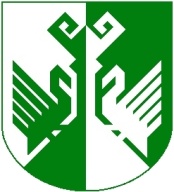 от 25 января 2023 года № 31О внесении изменений в муниципальную программу Сернурского муниципального района Республики Марий Эл «Развитие образования и повышение эффективности реализации молодежной политики»на 2017-2025 годыВ целях реализации мероприятий программы «Модернизация школьных систем образования» администрация Сернурского муниципального района Республики Марий Эл   п о с т а н о в л я е т:Приложения №4, №5, №6, №7 к муниципальной программе Сернурского муниципального района Республики Марий Эл «Развитие образования и повышение эффективности и реализации молодежной политики» на 2017-2025 годы, утвержденной постановлением администрации Сернурского муниципального района от 23 ноября 2020 г. №420, изложить в новой редакции, согласно приложений к настоящему постановлению.Контроль за исполнением настоящего постановления возложить на заместителя главы администрации Сернурского муниципального района по социальным вопросам Ямбулатову А.В.Настоящее постановление вступает в силу со дня его подписания.ШЕРНУРМУНИЦИПАЛЬНЫЙ  РАЙОНЫНАДМИНИСТРАЦИЙЖЕАДМИНИСТРАЦИЯ СЕРНУРСКОГО МУНИЦИПАЛЬНОГО РАЙОНАПУНЧАЛПОСТАНОВЛЕНИЕГлава администрацииСернурскогомуниципального района                               А. КугергинФинансовое обеспечениеФинансовое обеспечениеФинансовое обеспечениеФинансовое обеспечениеФинансовое обеспечениеФинансовое обеспечениеФинансовое обеспечениеФинансовое обеспечениеФинансовое обеспечениеФинансовое обеспечениеФинансовое обеспечениеФинансовое обеспечениеФинансовое обеспечениеФинансовое обеспечениеФинансовое обеспечениеФинансовое обеспечениеФинансовое обеспечениереализации муниципальное программы  "Развитие образования и повышение эффективности реализации молодежной политики" на 2017 - 2025 годы за счет средств бюджета Сернурского муниципального района Республики Марий Элреализации муниципальное программы  "Развитие образования и повышение эффективности реализации молодежной политики" на 2017 - 2025 годы за счет средств бюджета Сернурского муниципального района Республики Марий Элреализации муниципальное программы  "Развитие образования и повышение эффективности реализации молодежной политики" на 2017 - 2025 годы за счет средств бюджета Сернурского муниципального района Республики Марий Элреализации муниципальное программы  "Развитие образования и повышение эффективности реализации молодежной политики" на 2017 - 2025 годы за счет средств бюджета Сернурского муниципального района Республики Марий Элреализации муниципальное программы  "Развитие образования и повышение эффективности реализации молодежной политики" на 2017 - 2025 годы за счет средств бюджета Сернурского муниципального района Республики Марий Элреализации муниципальное программы  "Развитие образования и повышение эффективности реализации молодежной политики" на 2017 - 2025 годы за счет средств бюджета Сернурского муниципального района Республики Марий Элреализации муниципальное программы  "Развитие образования и повышение эффективности реализации молодежной политики" на 2017 - 2025 годы за счет средств бюджета Сернурского муниципального района Республики Марий Элреализации муниципальное программы  "Развитие образования и повышение эффективности реализации молодежной политики" на 2017 - 2025 годы за счет средств бюджета Сернурского муниципального района Республики Марий Элреализации муниципальное программы  "Развитие образования и повышение эффективности реализации молодежной политики" на 2017 - 2025 годы за счет средств бюджета Сернурского муниципального района Республики Марий Элреализации муниципальное программы  "Развитие образования и повышение эффективности реализации молодежной политики" на 2017 - 2025 годы за счет средств бюджета Сернурского муниципального района Республики Марий Элреализации муниципальное программы  "Развитие образования и повышение эффективности реализации молодежной политики" на 2017 - 2025 годы за счет средств бюджета Сернурского муниципального района Республики Марий Элреализации муниципальное программы  "Развитие образования и повышение эффективности реализации молодежной политики" на 2017 - 2025 годы за счет средств бюджета Сернурского муниципального района Республики Марий Элреализации муниципальное программы  "Развитие образования и повышение эффективности реализации молодежной политики" на 2017 - 2025 годы за счет средств бюджета Сернурского муниципального района Республики Марий Элреализации муниципальное программы  "Развитие образования и повышение эффективности реализации молодежной политики" на 2017 - 2025 годы за счет средств бюджета Сернурского муниципального района Республики Марий Элреализации муниципальное программы  "Развитие образования и повышение эффективности реализации молодежной политики" на 2017 - 2025 годы за счет средств бюджета Сернурского муниципального района Республики Марий Элреализации муниципальное программы  "Развитие образования и повышение эффективности реализации молодежной политики" на 2017 - 2025 годы за счет средств бюджета Сернурского муниципального района Республики Марий Элреализации муниципальное программы  "Развитие образования и повышение эффективности реализации молодежной политики" на 2017 - 2025 годы за счет средств бюджета Сернурского муниципального района Республики Марий ЭлСтатусНаименование муниципальной программы, подпрограммы, ведомственной целевой программы, основного мероприятияОтветственный исполнитель, соисполнителиКод бюджетной классификацииКод бюджетной классификацииКод бюджетной классификацииКод бюджетной классификацииРегиональная Расходы (тыс.руб.) по годамРасходы (тыс.руб.) по годамРасходы (тыс.руб.) по годамРасходы (тыс.руб.) по годамРасходы (тыс.руб.) по годамРасходы (тыс.руб.) по годамРасходы (тыс.руб.) по годамРасходы (тыс.руб.) по годамРасходы (тыс.руб.) по годамСтатусНаименование муниципальной программы, подпрограммы, ведомственной целевой программы, основного мероприятияОтветственный исполнитель, соисполнителиКод бюджетной классификацииКод бюджетной классификацииКод бюджетной классификацииКод бюджетной классификацииклассификация201720182019202020212022202320242025СтатусНаименование муниципальной программы, подпрограммы, ведомственной целевой программы, основного мероприятияОтветственный исполнитель, соисполнителиГРБСРзПрЦСРВР20172018201920202021202220232024202512345678910111213141516Муниципальная программа "Развитие образования и повышение эффективности молодежной политики" на 2017 - 2025 годывсегохххх263514,9306381,3338033,6382320,3447392,4598233,3465101,5370862,9373095,0Муниципальная программа "Развитие образования и повышение эффективности молодежной политики" на 2017 - 2025 годыОтдел образования и по делам молодежи администрации Сернурского муниципального района Республики марий Элхххх263514,9306381,3338033,6382320,3447392,4598233,3465101,5370862,9373095,0Подпрограмма 1Муниципальное обеспечение функционирования системы образования в Сернурском муниципальном районе Республики Марий Элвсегохххх233579,4267581,6304245,2347393,3405905,1550112,2421974,6334255,5336282,8Подпрограмма 1Муниципальное обеспечение функционирования системы образования в Сернурском муниципальном районе Республики Марий ЭлОтдел образования и по делам молодежи администрации Сернурского муниципального района Республики марий Элхххх233579,4267581,6304245,2347393,3405905,1550112,2421974,6334255,5336282,8Основное мероприятие 01Обеспечение деятельности муниципальных общеобразовательных учреждений. Отдел образования и по делам молодежи администрации Сернурского муниципального района Республики марий Эл97404080110128100814МБ50,0Основное мероприятие 01Обеспечение деятельности муниципальных общеобразовательных учреждений. Отдел образования и по делам молодежи администрации Сернурского муниципального района Республики марий Эл97404080110128100811МБ71,0122,377,9145,4150,0180,0180,0180,0Основное мероприятие 01Обеспечение деятельности муниципальных общеобразовательных учреждений. Отдел образования и по делам молодежи администрации Сернурского муниципального района Республики марий Эл974070201101L255P612ФБ40230,0Основное мероприятие 01Обеспечение деятельности муниципальных общеобразовательных учреждений. Отдел образования и по делам молодежи администрации Сернурского муниципального района Республики марий Эл974070201101L255P612РБ406,4Основное мероприятие 01Обеспечение деятельности муниципальных общеобразовательных учреждений. Отдел образования и по делам молодежи администрации Сернурского муниципального района Республики марий Эл974070201101L255P612МБ4,0Основное мероприятие 01Обеспечение деятельности муниципальных общеобразовательных учреждений. Отдел образования и по делам молодежи администрации Сернурского муниципального района Республики марий Эл97407020110155490612РБ503,7Основное мероприятие 01Обеспечение деятельности муниципальных общеобразовательных учреждений. Отдел образования и по делам молодежи администрации Сернурского муниципального района Республики марий Эл97407020110129850611МБ30813,932055,551931,662605,275550,669881,657240,754247,154915,3Основное мероприятие 01Обеспечение деятельности муниципальных общеобразовательных учреждений. Отдел образования и по делам молодежи администрации Сернурского муниципального района Республики марий ЭлИтогоИтогоИтогоИтого30863,932126,552053,962683,1116840,170031,657420,754427,155095,3Основное мероприятие 02Обеспечение деятельности муниципальных дошкольных образовательных учрежденийОтдел образования и по делам молодежи администрации Сернурского муниципального района Республики марий Эл97407010110229160611МБ5195,28873,115143,215025,219712,321671,220378,419378,420378,4Основное мероприятие 02Обеспечение деятельности муниципальных дошкольных образовательных учрежденийОтдел образования и по делам молодежи администрации Сернурского муниципального района Республики марий ЭлИтогоИтогоИтогоИтого5195,28873,115143,215025,219712,321671,220378,419378,420378,4Основное мероприятие 03Осуществление полномочий по предоставлению мер социальной поддержки по оплате жилищно-коммунальных услуг некоторым категориям гражданОтдел образования и по делам молодежи администрации Сернурского муниципального района Республики марий Эл97407020110370100612РБ13710,813371,214195,312136,913598,313960,113998,512600,012600,0Основное мероприятие 03Осуществление полномочий по предоставлению мер социальной поддержки по оплате жилищно-коммунальных услуг некоторым категориям гражданОтдел образования и по делам молодежи администрации Сернурского муниципального района Республики марий Эл97407030110370100612РБ873,9871,9748,0689,4792,5838,5938,6843,0843,0Основное мероприятие 03Осуществление полномочий по предоставлению мер социальной поддержки по оплате жилищно-коммунальных услуг некоторым категориям гражданОтдел образования и по делам молодежи администрации Сернурского муниципального района Республики марий Эл97407010110370100612РБ5417,44413,74694,73857,64312,94374,95032,34528,94528,9Основное мероприятие 03Осуществление полномочий по предоставлению мер социальной поддержки по оплате жилищно-коммунальных услуг некоторым категориям гражданОтдел образования и по делам молодежи администрации Сернурского муниципального района Республики марий ЭлИтогоИтогоИтогоИтого20002,118656,819638,016683,918703,719173,519969,417971,917971,9Основное мероприятие 04Обеспечение  гарантий прав граждан на получение общедоступного и бесплатного дошкольного, начального общего, основного общего, среднего  общего образования, а также дополнительного образования в  муниципальных общеобразовательных учрежденияхОтдел образования и по делам молодежи администрации Сернурского муниципального района Республики марий Эл97407020110470090611РБ104127,8119011,1121606,9146840,0142390,3156314,0160165,5144149,0144149,0Основное мероприятие 04Обеспечение  гарантий прав граждан на получение общедоступного и бесплатного дошкольного, начального общего, основного общего, среднего  общего образования, а также дополнительного образования в  муниципальных общеобразовательных учрежденияхОтдел образования и по делам молодежи администрации Сернурского муниципального района Республики марий Эл97407020110470090611ВБ12860,014387,520096,613052,013052,013052,013052,013052,013052,0Основное мероприятие 04Обеспечение  гарантий прав граждан на получение общедоступного и бесплатного дошкольного, начального общего, основного общего, среднего  общего образования, а также дополнительного образования в  муниципальных общеобразовательных учрежденияхОтдел образования и по делам молодежи администрации Сернурского муниципального района Республики марий Эл97407010110470860611РБ30455,536739,538478,544444,442925,044587,049044,544140,144140,1Основное мероприятие 04Обеспечение  гарантий прав граждан на получение общедоступного и бесплатного дошкольного, начального общего, основного общего, среднего  общего образования, а также дополнительного образования в  муниципальных общеобразовательных учрежденияхОтдел образования и по делам молодежи администрации Сернурского муниципального района Республики марий Эл97407010110470860611ВБ10377,611107,010378,010378,010378,010378,010378,010378,010378,0ИтогоИтогоИтогоИтого157820,9181245,1190560,0214714,4208745,3224331,0232640,0211719,0211719,0Основное мероприятие 05Модернизация системы общего образования Сернурского муниципального района Республики Марий ЭлОтдел образования и по делам молодежи администрации Сернурского муниципального района Республики марий Эл974070201105L5200612РБ0,0Основное мероприятие 05Модернизация системы общего образования Сернурского муниципального района Республики Марий ЭлОтдел образования и по делам молодежи администрации Сернурского муниципального района Республики марий Эл97407020110556120612РБ2702,1Основное мероприятие 05Модернизация системы общего образования Сернурского муниципального района Республики Марий ЭлОтдел образования и по делам молодежи администрации Сернурского муниципального района Республики марий Эл97407020110556120612ФБ2161,7Основное мероприятие 05Модернизация системы общего образования Сернурского муниципального района Республики Марий ЭлОтдел образования и по делам молодежи администрации Сернурского муниципального района Республики марий Эл97407020110528050612МБ2161,767,9Основное мероприятие 05Модернизация системы общего образования Сернурского муниципального района Республики Марий ЭлОтдел образования и по делам молодежи администрации Сернурского муниципального района Республики марий Эл97407020110555490612МБ5468,5Основное мероприятие 06Отдел образования и по делам молодежи администрации Сернурского муниципального района Республики марий Эл974070201106R0970612ФБОсновное мероприятие 06Отдел образования и по делам молодежи администрации Сернурского муниципального района Республики марий Эл974070201106L0970612РБОсновное мероприятие 06Отдел образования и по делам молодежи администрации Сернурского муниципального района Республики марий Эл974070201106L0970612МБОсновное мероприятие 07Осуществление  полномочий по предоставлению бесплатного питания для учащихся из многодетных семей Отдел образования и по делам молодежи администрации Сернурского муниципального района Республики марий Эл97407020110770110611РБ2522,84140,04533,24782,75152,07000,46684,96016,46016,4Основное мероприятие 08Осуществление профилактики безнадзорности и правонарушений несовершеннолетнихОтдел образования и по делам молодежи администрации Сернурского муниципального района Республики марий Эл97407030110828020611МБ42,148,048,60,039,949,750,050,050,0Основное мероприятие 09Осуществление патриотического воспитания граждан и допризывная подготовка молодежиОтдел образования и по делам молодежи администрации Сернурского муниципального района Республики марий Эл97407020110928010611МБ10,09,920,028,128,450,050,050,0Основное мероприятие 10Осуществление  полномочий по воспитанию и обучению детей-инвалидов на дому и выплате компенсации затрат родителей на эти целиОтдел образования и по делам молодежи администрации Сернурского муниципального района Республики марий Эл97407020111670190611РБ0,00,00,00,00,00,00,00,00,0Основное мероприятие 11Модернизация системы дошкольного образования Сернурского муниципального района Республики Марий ЭлОтдел образования и по делам молодежи администрации Сернурского муниципального района Республики марий Эл97407010111128040612МБ0,0Основное мероприятие 11Модернизация системы дошкольного образования Сернурского муниципального района Республики Марий ЭлОтдел образования и по делам молодежи администрации Сернурского муниципального района Республики марий Эл97407010111150590612МБИтогоИтогоИтого0,0Основное мероприятие 12Осуществление  полномочий по предоставлению мер социальной поддержки детей-сирот, детей, оставшихся без попечения родителей и лицам из их числаОтдел образования и по делам молодежи администрации Сернурского муниципального района Республики марий Эл97410040111252600313ФБ179,9145,2174,872,0131,30,00,00,00,0Основное мероприятие 12Осуществление  полномочий по предоставлению мер социальной поддержки детей-сирот, детей, оставшихся без попечения родителей и лицам из их числаОтдел образования и по делам молодежи администрации Сернурского муниципального района Республики марий Эл97410040111210000313РБОсновное мероприятие 12Осуществление  полномочий по предоставлению мер социальной поддержки детей-сирот, детей, оставшихся без попечения родителей и лицам из их числаОтдел образования и по делам молодежи администрации Сернурского муниципального района Республики марий Эл97410040111210010321РБ0,00,00,00,099,00,00,00,00,0Основное мероприятие 12Осуществление  полномочий по предоставлению мер социальной поддержки детей-сирот, детей, оставшихся без попечения родителей и лицам из их числаОтдел образования и по делам молодежи администрации Сернурского муниципального района Республики марий Эл97410040111274000321РБ8300,913777,712809,813731,711066,811494,86296,80,00,0Основное мероприятие 12Осуществление  полномочий по предоставлению мер социальной поддержки детей-сирот, детей, оставшихся без попечения родителей и лицам из их числаОтдел образования и по делам молодежи администрации Сернурского муниципального района Республики марий Эл97410040111274000323РБ3312,25316,65190,26000,04041,03688,53000,00,00,0Основное мероприятие 12Осуществление  полномочий по предоставлению мер социальной поддержки детей-сирот, детей, оставшихся без попечения родителей и лицам из их числаОтдел образования и по делам молодежи администрации Сернурского муниципального района Республики марий Эл97410040111270120321РБ207,7201,7164,0174,8128,671,645,50,00,0Основное мероприятие 12Осуществление  полномочий по предоставлению мер социальной поддержки детей-сирот, детей, оставшихся без попечения родителей и лицам из их числаОтдел образования и по делам молодежи администрации Сернурского муниципального района Республики марий Эл97410040111270130323РБ10,00,04,613,80,00,00,00,00,0Основное мероприятие 12Осуществление  полномочий по предоставлению мер социальной поддержки детей-сирот, детей, оставшихся без попечения родителей и лицам из их числаОтдел образования и по делам молодежи администрации Сернурского муниципального района Республики марий Эл90410040111210320412ФБ1384,51416,81106,63354,11696,70,01801,0766,7766,7Основное мероприятие 12Осуществление  полномочий по предоставлению мер социальной поддержки детей-сирот, детей, оставшихся без попечения родителей и лицам из их числаОтдел образования и по делам молодежи администрации Сернурского муниципального района Республики марий Эл90410040111270820412ФБ0,00,00,00,00,00,0841,50,00,0Основное мероприятие 12Осуществление  полномочий по предоставлению мер социальной поддержки детей-сирот, детей, оставшихся без попечения родителей и лицам из их числаОтдел образования и по делам молодежи администрации Сернурского муниципального района Республики марий Эл904100401112R0820412ФБ165,5123,296,233,917,12316,71421,11421,11395,8Основное мероприятие 12Осуществление  полномочий по предоставлению мер социальной поддержки детей-сирот, детей, оставшихся без попечения родителей и лицам из их числаОтдел образования и по делам молодежи администрации Сернурского муниципального района Республики марий Эл974100401112R0820412РБ0,00,00,00,00,00,014,414,443,2Основное мероприятие 12Осуществление  полномочий по предоставлению мер социальной поддержки детей-сирот, детей, оставшихся без попечения родителей и лицам из их числаОтдел образования и по делам молодежи администрации Сернурского муниципального района Республики марий ЭлИтогоИтогоИтогоИтого13560,720981,219546,223380,317180,517571,613420,22202,12205,7Основное мероприятие13Строительство и реконструкция объектов образования для нужд отраслиОтдел образования и по делам молодежи администрации Сернурского муниципального района Республики марий Эл97407020111349380611ФБОсновное мероприятие14Организация подготовки,переподготовки,повышения квалификации работников системы образованияОтдел образования и по делам молодежи администрации Сернурского муниципального района Республики марий Эл97407020111429910611РБОсновное мероприятие14Организация подготовки,переподготовки,повышения квалификации работников системы образованияОтдел образования и по делам молодежи администрации Сернурского муниципального района Республики марий Эл97407010111429910611РБОсновное мероприятие 15Обеспечение функционирования системы оценки качества образованияОтдел образования и по делам молодежи администрации Сернурского муниципального района Республики марий Эл97407020111529890611ФБОсновное мероприятие 16Отдел образования и по делам молодежи администрации Сернурского муниципального района Республики марий Эл9740702011Е250970612ФБОсновное мероприятие 16Отдел образования и по делам молодежи администрации Сернурского муниципального района Республики марий Эл9740702011Е250970612РБОсновное мероприятие 16Отдел образования и по делам молодежи администрации Сернурского муниципального района Республики марий Эл9740702011Е250970612МБИтогоИтогоИтогоИтого0,00,00,00,00,00,0Основное мероприятие 17Реализация мероприятий по организации горячего питания обучающихся,получающих начальное  общее образование в муниципальных образовательных организациях.Отдел образования и по делам молодежи администрации Сернурского муниципального района Республики марий Эл974070201117L3040612ФБ3991,69009,810144,511310,211310,211424,4Основное мероприятие 17Реализация мероприятий по организации горячего питания обучающихся,получающих начальное  общее образование в муниципальных образовательных организациях.Отдел образования и по делам молодежи администрации Сернурского муниципального района Республики марий Эл974070201117L3040612РБ40,391,0102,5114,2114,2353,3Основное мероприятие 17Реализация мероприятий по организации горячего питания обучающихся,получающих начальное  общее образование в муниципальных образовательных организациях.Отдел образования и по делам молодежи администрации Сернурского муниципального района Республики марий Эл974070201117L3040612МБ0,40,91,01,21,23,6ИтогоИтогоИтогоИтого0,00,00,04032,39101,710248,011425,611425,611781,3Основное мероприятие18Обеспечение  гарантий прав граждан на получение общедоступного и бесплатного дошкольного, начального общего, основного общего, среднего  общего образования, а также дополнительного образования в  муниципальных общеобразовательных учреждениях включая расходы на оплату труда,приобретение учебников и учебных пособий, средств обучения,игр,игрушек(за исключение расходов на содержание зданий и оплату коммунальных услуг), на ежемесячное денежное вознаграждение за классное руководство педагогическим работникам муниципальных общеобразовательных организаций.Отдел образования и по делам молодежи администрации Сернурского муниципального района Республики марий Эл97407020111853030612ФБ3645,610429,710637,511014,911014,911014,9Основное мероприятие 19Реализация мероприятий по модернизации школьных систем образования в рамках государственной программы Российской Федерации "Развитие образования"Отдел образования и по делам молодежи администрации Сернурского муниципального района Республики марий Эл152973,534164,7Основное мероприятие 19Реализация мероприятий по модернизации школьных систем образования в рамках государственной программы Российской Федерации "Развитие образования"Отдел образования и по делам молодежи администрации Сернурского муниципального района Республики марий Эл1545,2345,1Основное мероприятие 19Реализация мероприятий по модернизации школьных систем образования в рамках государственной программы Российской Федерации "Развитие образования"Отдел образования и по делам молодежи администрации Сернурского муниципального района Республики марий Эл15,63,5ИтогоИтогоИтогоИтого0,0154534,334513,30,00,0 Mероприятие 1Проведение работ по капитальному ремонту зданий региональных (муниципальных) общеобразовательных организацийОтдел образования и по делам молодежи администрации Сернурского муниципального района Республики марий Эл974070201119L7500612ФБ136332,027508,1 Mероприятие 1Проведение работ по капитальному ремонту зданий региональных (муниципальных) общеобразовательных организацийОтдел образования и по делам молодежи администрации Сернурского муниципального района Республики марий Эл974070201119L7500612РБ1377,1277,9 Mероприятие 1Проведение работ по капитальному ремонту зданий региональных (муниципальных) общеобразовательных организацийОтдел образования и по делам молодежи администрации Сернурского муниципального района Республики марий Эл974070201119L7500612МБ13,92,8ИтогоИтогоИтогоИтого0,00,00,00,00,0137723,027788,80,00,0Mероприятие 2Оснащение отремонтированных зданий общеобразовательных организаций средствами обучения и воспитанияОтдел образования и по делам молодежи администрации Сернурского муниципального района Республики марий Эл974070201119L7500612ФБ16641,5006656,6Mероприятие 2Оснащение отремонтированных зданий общеобразовательных организаций средствами обучения и воспитанияОтдел образования и по делам молодежи администрации Сернурского муниципального района Республики марий Эл974070201119L7500612РБ168,09567,2Mероприятие 2Оснащение отремонтированных зданий общеобразовательных организаций средствами обучения и воспитанияОтдел образования и по делам молодежи администрации Сернурского муниципального района Республики марий Эл974070201119L7500612МБ1,6970,7ИтогоИтогоИтогоИтого0,00,00,00,00,016811,36724,50,00,0Основное мероприятие E1Региональный проект "Современная школа"ФБ1537,44302,4Основное мероприятие E1Региональный проект "Современная школа"РБ31,487,8Основное мероприятие E1Региональный проект "Современная школа"МБ0,30,9мероприятие 1Создание и обеспечение функционирования центров образования естественно-научной и технологической направленностей в общеобразовательных организациях, расположенных в сельской местности и малых городах.Отдел образования и по делам молодежи администрации Сернурского муниципального района Республики марий Эл9740702011E151690244ФБ#########мероприятие 1Создание и обеспечение функционирования центров образования естественно-научной и технологической направленностей в общеобразовательных организациях, расположенных в сельской местности и малых городах.Отдел образования и по делам молодежи администрации Сернурского муниципального района Республики марий Эл9740702011E151690244РБ31,37495мероприятие 1Создание и обеспечение функционирования центров образования естественно-научной и технологической направленностей в общеобразовательных организациях, расположенных в сельской местности и малых городах.Отдел образования и по делам молодежи администрации Сернурского муниципального района Республики марий Эл9740702011E151690244МБ0,31692мероприятие 1Создание и обеспечение функционирования центров образования естественно-научной и технологической направленностей в общеобразовательных организациях, расположенных в сельской местности и малых городах.Отдел образования и по делам молодежи администрации Сернурского муниципального района Республики марий Эл9740702022E151720244ФБ4302,4мероприятие 1Создание и обеспечение функционирования центров образования естественно-научной и технологической направленностей в общеобразовательных организациях, расположенных в сельской местности и малых городах.Отдел образования и по делам молодежи администрации Сернурского муниципального района Республики марий Эл9740702022E151720244РБ87,8мероприятие 1Создание и обеспечение функционирования центров образования естественно-научной и технологической направленностей в общеобразовательных организациях, расположенных в сельской местности и малых городах.Отдел образования и по делам молодежи администрации Сернурского муниципального района Республики марий Эл9740702022E151720244МБ0,9ИтогоИтогоИтогоИтого1569,14391,10,00,0Основное мероприятие E2"Региональный проект "Успех каждого ребенка"ФБ1400,01500,02345,95716,5415,00,00,0Основное мероприятие E2"Региональный проект "Успех каждого ребенка"РБ47,9116,78,50,00,0Основное мероприятие E2"Региональный проект "Успех каждого ребенка"МБ1,023,91,20,10,00,0 Mероприятие 1Осуществление в общеобразовательных организациях, расположенных в сельской местности, условий для занятий физической культурой и спортомОтдел образования и по делам молодежи администрации Сернурского муниципального района Республики марий Эл9740702011Е2L0970612ФБ1400,01500,02345,94525,500 Mероприятие 1Осуществление в общеобразовательных организациях, расположенных в сельской местности, условий для занятий физической культурой и спортомОтдел образования и по делам молодежи администрации Сернурского муниципального района Республики марий Эл9740702011Е2L0970612РБ0,00,047,992,357 Mероприятие 1Осуществление в общеобразовательных организациях, расположенных в сельской местности, условий для занятий физической культурой и спортомОтдел образования и по делам молодежи администрации Сернурского муниципального района Республики марий Эл9740702011Е2L0970612МБ1,023,90,932ИтогоИтогоИтогоИтого1400,01501,00,02417,70,04618,80,00,00,0Mероприятие 2Создание новых мест в образовательных организациях различных типов для реализации дополнительных общеразвивающиз программ всех направленностейОтдел образования и по делам молодежи администрации Сернурского муниципального района Республики марий Эл9740702011E254910244ФБ1191,0038Mероприятие 2Создание новых мест в образовательных организациях различных типов для реализации дополнительных общеразвивающиз программ всех направленностейОтдел образования и по делам молодежи администрации Сернурского муниципального района Республики марий Эл9740702011E254910244РБ24,3062Mероприятие 2Создание новых мест в образовательных организациях различных типов для реализации дополнительных общеразвивающиз программ всех направленностейОтдел образования и по делам молодежи администрации Сернурского муниципального района Республики марий Эл9740702011E254910244МБ0,24552Mероприятие 2Создание новых мест в образовательных организациях различных типов для реализации дополнительных общеразвивающиз программ всех направленностейОтдел образования и по делам молодежи администрации Сернурского муниципального района Республики марий Эл9740703022E251710244ФБ415,0Mероприятие 2Создание новых мест в образовательных организациях различных типов для реализации дополнительных общеразвивающиз программ всех направленностейОтдел образования и по делам молодежи администрации Сернурского муниципального района Республики марий Эл9740703022E251710244РБ8,5Mероприятие 2Создание новых мест в образовательных организациях различных типов для реализации дополнительных общеразвивающиз программ всех направленностейОтдел образования и по делам молодежи администрации Сернурского муниципального района Республики марий Эл9740703022E251710244МБ0,1ИтогоИтогоИтогоИтого0,00,00,00,00,01215,6423,60,00,0Основное мероприятие E4Региональный проект "Цифровая образовательная среда"ФБ1856,99398,8Основное мероприятие E4Региональный проект "Цифровая образовательная среда"РБ37,9191,8Основное мероприятие E4Региональный проект "Цифровая образовательная среда"МБ0,41,9Основное мероприятие 1Обеспечение образовательных организаций материально-технической базой для внедрения цифровой образовательной средыОтдел образования и по делам молодежи администрации Сернурского муниципального района Республики марий Эл9740702011E452100244ФБ#########Обеспечение образовательных организаций материально-технической базой для внедрения цифровой образовательной средыОтдел образования и по делам молодежи администрации Сернурского муниципального района Республики марий Эл9740702011E452100244РБ37,89597Обеспечение образовательных организаций материально-технической базой для внедрения цифровой образовательной средыОтдел образования и по делам молодежи администрации Сернурского муниципального района Республики марий Эл9740702011E452100244МБ0,40649Обеспечение образовательных организаций материально-технической базой для внедрения цифровой образовательной средыОтдел образования и по делам молодежи администрации Сернурского муниципального района Республики марий Эл9740703022E452130244ФБ9398,8Обеспечение образовательных организаций материально-технической базой для внедрения цифровой образовательной средыОтдел образования и по делам молодежи администрации Сернурского муниципального района Республики марий Эл9740703022E452130244РБ191,8Обеспечение образовательных организаций материально-технической базой для внедрения цифровой образовательной средыОтдел образования и по делам молодежи администрации Сернурского муниципального района Республики марий Эл9740703022E452130244МБ1,9Итого:Итого:Итого:Итого:0,01895,29592,60,00,0Подпрограмма 2Воспитание и социализация детейвсегохххх9555,311244,011958,614330,615040,916527,417670,917505,217560,0Подпрограмма 2Воспитание и социализация детейОтдел образования и по делам молодежи администрации Сернурского муниципального района Республики марий Элхххх9555,311244,011958,614330,615040,916527,417670,917505,217560,0Основное мероприятие 01Обеспечение деятельности муниципальных учреждений сферы дополнительного образования Отдел образования и по делам молодежи администрации Сернурского муниципального района Республики марий Эл97407030120128020611МБОсновное мероприятие 01Обеспечение деятельности муниципальных учреждений сферы дополнительного образования Отдел образования и по делам молодежи администрации Сернурского муниципального района Республики марий Эл97407030120129870611МБ7942,210252,210551,713233,311172,49183,49971,99870,49602,2Основное мероприятие 01Обеспечение деятельности муниципальных учреждений сферы дополнительного образования Отдел образования и по делам молодежи администрации Сернурского муниципального района Республики марий Эл97407030120129870611ВБ100,0108,0376,0973,5965,0965,0965,0965,0965,0Основное мероприятие 01Обеспечение деятельности муниципальных учреждений сферы дополнительного образования Отдел образования и по делам молодежи администрации Сернурского муниципального района Республики марий ЭлИтогоИтогоИтогоИтого8042,210360,210927,714206,812137,410148,410936,910835,410567,2Основное мероприятие 02Обеспечение деятельности учреждений молодежной политикиОтдел образования и по делам молодежи администрации Сернурского муниципального района Республики марий Эл974070701202291702440,00,0Основное мероприятие 02Обеспечение деятельности учреждений молодежной политикиОтдел образования и по делам молодежи администрации Сернурского муниципального района Республики марий Эл974070701202S0220612РБ1288,9740,5877,80,0877,8877,80,00,00,0Основное мероприятие 02Обеспечение деятельности учреждений молодежной политикиОтдел образования и по делам молодежи администрации Сернурского муниципального района Республики марий Эл974070701202S0220612МБ8,98,98,90,00,00,0Основное мероприятие 02Обеспечение деятельности учреждений молодежной политикиОтдел образования и по делам молодежи администрации Сернурского муниципального района Республики марий Эл97407070120270230814РБ25,0Основное мероприятие 02Обеспечение деятельности учреждений молодежной политикиОтдел образования и по делам молодежи администрации Сернурского муниципального района Республики марий Эл97407070120270230811РБ25,025,40,00,00,00,00,00,0Основное мероприятие 02Обеспечение деятельности учреждений молодежной политикиОтдел образования и по делам молодежи администрации Сернурского муниципального района Республики марий Эл97407070120270230810РБ0,00,00,00,00,00,00,00,00,0Основное мероприятие 02Обеспечение деятельности учреждений молодежной политикиОтдел образования и по делам молодежи администрации Сернурского муниципального района Республики марий Эл97407090120270230811РБ25,022,522,5Основное мероприятие 02Обеспечение деятельности учреждений молодежной политикиОтдел образования и по делам молодежи администрации Сернурского муниципального района Республики марий Эл97407070120270240121РБ152,1Основное мероприятие 02Обеспечение деятельности учреждений молодежной политикиОтдел образования и по делам молодежи администрации Сернурского муниципального района Республики марий Эл97407070120270240129РБ47,1Основное мероприятие 02Обеспечение деятельности учреждений молодежной политикиОтдел образования и по делам молодежи администрации Сернурского муниципального района Республики марий Эл97407090120270240121РБ90,991,195,052,275,3133,7120,4120,4Основное мероприятие 02Обеспечение деятельности учреждений молодежной политикиОтдел образования и по делам молодежи администрации Сернурского муниципального района Республики марий Эл97407090120270240129РБ27,427,628,815,723,340,436,336,3Основное мероприятие 02Обеспечение деятельности учреждений молодежной политикиОтдел образования и по делам молодежи администрации Сернурского муниципального района Республики марий Эл974070901202S0220612РБ901,0810,9810,9Основное мероприятие 02Обеспечение деятельности учреждений молодежной политикиОтдел образования и по делам молодежи администрации Сернурского муниципального района Республики марий Эл974070901202S0220612МБ9,18,28,2Основное мероприятие 02Обеспечение деятельности учреждений молодежной политикиОтдел образования и по делам молодежи администрации Сернурского муниципального района Республики марий Эл97407070120270240853РБ0,00,00,1Основное мероприятие 02Обеспечение деятельности учреждений молодежной политикиОтдел образования и по делам молодежи администрации Сернурского муниципального района Республики марий ЭлОсновное мероприятие 02Обеспечение деятельности учреждений молодежной политикиОтдел образования и по делам молодежи администрации Сернурского муниципального района Республики марий ЭлИтогоИтогоИтогоИтого1513,1883,81030,9123,8954,6985,31109,2998,3998,3Основное мероприятие 03"Обеспечение функционирования модели персонифицированного финансирования дополнительного образования детей"Отдел образования и по делам молодежи администрации Сернурского муниципального района Республики марий Эл97407030120328110611МБ1898,65393,75485,25530,75845,7Основное мероприятие 03"Обеспечение функционирования модели персонифицированного финансирования дополнительного образования детей"Отдел образования и по делам молодежи администрации Сернурского муниципального района Республики марий Эл97407030120328110613МБ15,90,029,829,931,6Основное мероприятие 03"Обеспечение функционирования модели персонифицированного финансирования дополнительного образования детей"Отдел образования и по делам молодежи администрации Сернурского муниципального района Республики марий Эл97407030120328110623МБ10,20,023,823,925,2Основное мероприятие 03"Обеспечение функционирования модели персонифицированного финансирования дополнительного образования детей"Отдел образования и по делам молодежи администрации Сернурского муниципального района Республики марий Эл97407030120328110633МБ14,90,023,823,925,2Основное мероприятие 03"Обеспечение функционирования модели персонифицированного финансирования дополнительного образования детей"Отдел образования и по делам молодежи администрации Сернурского муниципального района Республики марий Эл97407030120328110813МБ9,30,062,163,166,7Основное мероприятие 03"Обеспечение функционирования модели персонифицированного финансирования дополнительного образования детей"Отдел образования и по делам молодежи администрации Сернурского муниципального района Республики марий ЭлИтогоИтогоИтогоИтого0,00,00,00,01948,95393,75624,85671,55994,5Подпрограмма 3"Жилье для молодой семьи" всегохххх3692,02871,58895,46527,711655,514455,15705,80,00,0Подпрограмма 3"Жилье для молодой семьи" Отдел образования и по делам молодежи администрации Сернурского муниципального района Республики марий Элхххх3692,02871,58895,46527,711655,514455,15705,80,00,0Основное мероприятие 01Предоставление молодым семьям социальных выплат на приобретение жилого помещения или создание объекта индивидуального жтлищного строительства за счет всех уровней бюджетов с участием собственных средств молодых семейОтдел образования и по делам молодежи администрации Сернурского муниципального района Республики марий Эл904100401301L4970322ФБ2071,21659,73845,35014,99074,710170,43598,90,00,0Основное мероприятие 01Предоставление молодым семьям социальных выплат на приобретение жилого помещения или создание объекта индивидуального жтлищного строительства за счет всех уровней бюджетов с участием собственных средств молодых семейОтдел образования и по делам молодежи администрации Сернурского муниципального района Республики марий Эл904100401301L4970322РБ1620,81211,85050,11512,82525,84284,72106,90,00,0Основное мероприятие 01Предоставление молодым семьям социальных выплат на приобретение жилого помещения или создание объекта индивидуального жтлищного строительства за счет всех уровней бюджетов с участием собственных средств молодых семейОтдел образования и по делам молодежи администрации Сернурского муниципального района Республики марий Эл90410040130149750322МБ55,1Подпрограмма 4                                               "Обеспечение реализации муниципальной программы Сернурского муниципального образования Республики Марий Эл  "Развитие образования и повышение эффективности молодежной политики" на 2017 - 2025 годывсегохххх16688,224684,212934,414068,714790,917138,619750,219102,219252,2 Основное мероприятие01"Обеспечение реализации муниципальной программы Сернурского муниципального образования Республики Марий Эл  "Развитие образования и повышение эффективности молодежной политики Республики Марий Эл" на 2017 - 2025 годыОтдел образования и по делам молодежи администрации Сернурского муниципального района Республики марий Элхххх16688,224684,212934,414068,714790,917138,619750,219102,219252,2 Основное мероприятие01"Обеспечение реализации муниципальной программы Сернурского муниципального образования Республики Марий Эл  "Развитие образования и повышение эффективности молодежной политики Республики Марий Эл" на 2017 - 2025 годыОтдел образования и по делам молодежи администрации Сернурского муниципального района Республики марий Эл9741040140129020112МБ54,3 Основное мероприятие01"Обеспечение реализации муниципальной программы Сернурского муниципального образования Республики Марий Эл  "Развитие образования и повышение эффективности молодежной политики Республики Марий Эл" на 2017 - 2025 годыОтдел образования и по делам молодежи администрации Сернурского муниципального района Республики марий Эл97401040140129020121МБ1048,41230,81247,01226,51392,41911,61962,81962,81962,8 Основное мероприятие01"Обеспечение реализации муниципальной программы Сернурского муниципального образования Республики Марий Эл  "Развитие образования и повышение эффективности молодежной политики Республики Марий Эл" на 2017 - 2025 годыОтдел образования и по делам молодежи администрации Сернурского муниципального района Республики марий Эл97401040140129020129МБ328,0533,7344,2401,9413,9570,2592,7592,7592,7 Основное мероприятие01"Обеспечение реализации муниципальной программы Сернурского муниципального образования Республики Марий Эл  "Развитие образования и повышение эффективности молодежной политики Республики Марий Эл" на 2017 - 2025 годыОтдел образования и по делам молодежи администрации Сернурского муниципального района Республики марий Эл97401040140155490121ФБ56,7 Основное мероприятие01"Обеспечение реализации муниципальной программы Сернурского муниципального образования Республики Марий Эл  "Развитие образования и повышение эффективности молодежной политики Республики Марий Эл" на 2017 - 2025 годыОтдел образования и по делам молодежи администрации Сернурского муниципального района Республики марий Эл97401040140155490129ФБ17,1 Основное мероприятие01"Обеспечение реализации муниципальной программы Сернурского муниципального образования Республики Марий Эл  "Развитие образования и повышение эффективности молодежной политики Республики Марий Эл" на 2017 - 2025 годыОтдел образования и по делам молодежи администрации Сернурского муниципального района Республики марий Эл97401040140155500121МБ23,3 Основное мероприятие01"Обеспечение реализации муниципальной программы Сернурского муниципального образования Республики Марий Эл  "Развитие образования и повышение эффективности молодежной политики Республики Марий Эл" на 2017 - 2025 годыОтдел образования и по делам молодежи администрации Сернурского муниципального района Республики марий Эл97401040140155500129МБ7,0 Основное мероприятие01"Обеспечение реализации муниципальной программы Сернурского муниципального образования Республики Марий Эл  "Развитие образования и повышение эффективности молодежной политики Республики Марий Эл" на 2017 - 2025 годыОтдел образования и по делам молодежи администрации Сернурского муниципального района Республики марий Эл97401040140129650121ФБ60,8 Основное мероприятие01"Обеспечение реализации муниципальной программы Сернурского муниципального образования Республики Марий Эл  "Развитие образования и повышение эффективности молодежной политики Республики Марий Эл" на 2017 - 2025 годыОтдел образования и по делам молодежи администрации Сернурского муниципального района Республики марий Эл97401040140129650129ФБ18,4 Основное мероприятие01"Обеспечение реализации муниципальной программы Сернурского муниципального образования Республики Марий Эл  "Развитие образования и повышение эффективности молодежной политики Республики Марий Эл" на 2017 - 2025 годыОтдел образования и по делам молодежи администрации Сернурского муниципального района Республики марий Эл97401040140129020122МБ Основное мероприятие01"Обеспечение реализации муниципальной программы Сернурского муниципального образования Республики Марий Эл  "Развитие образования и повышение эффективности молодежной политики Республики Марий Эл" на 2017 - 2025 годыОтдел образования и по делам молодежи администрации Сернурского муниципального района Республики марий Эл97401040140129020242МБ9,00,00,00,00,00,00,00,00,0 Основное мероприятие01"Обеспечение реализации муниципальной программы Сернурского муниципального образования Республики Марий Эл  "Развитие образования и повышение эффективности молодежной политики Республики Марий Эл" на 2017 - 2025 годыОтдел образования и по делам молодежи администрации Сернурского муниципального района Республики марий Эл97401040140129020244МБ0,314,575,874,980,079,439,039,039,0 Основное мероприятие01"Обеспечение реализации муниципальной программы Сернурского муниципального образования Республики Марий Эл  "Развитие образования и повышение эффективности молодежной политики Республики Марий Эл" на 2017 - 2025 годыОтдел образования и по делам молодежи администрации Сернурского муниципального района Республики марий Эл97401040140129020853МБ0,01,50,20,00,60,50,50,5 Основное мероприятие01"Обеспечение реализации муниципальной программы Сернурского муниципального образования Республики Марий Эл  "Развитие образования и повышение эффективности молодежной политики Республики Марий Эл" на 2017 - 2025 годыОтдел образования и по делам молодежи администрации Сернурского муниципального района Республики марий Эл97401040140170170121ФБ324,8256,4251,2295,4380,1315,3355,00,00,0 Основное мероприятие01"Обеспечение реализации муниципальной программы Сернурского муниципального образования Республики Марий Эл  "Развитие образования и повышение эффективности молодежной политики Республики Марий Эл" на 2017 - 2025 годыОтдел образования и по делам молодежи администрации Сернурского муниципального района Республики марий Эл97401040140170170129ФБ108,664,273,582,4110,7194,2107,20,00,0 Основное мероприятие01"Обеспечение реализации муниципальной программы Сернурского муниципального образования Республики Марий Эл  "Развитие образования и повышение эффективности молодежной политики Республики Марий Эл" на 2017 - 2025 годыОтдел образования и по делам молодежи администрации Сернурского муниципального района Республики марий Эл97401040140170170122ФБ Основное мероприятие01"Обеспечение реализации муниципальной программы Сернурского муниципального образования Республики Марий Эл  "Развитие образования и повышение эффективности молодежной политики Республики Марий Эл" на 2017 - 2025 годыОтдел образования и по делам молодежи администрации Сернурского муниципального района Республики марий Эл97401040140170170242ФБ33,00,00,00,00,00,00,00,00,0 Основное мероприятие01"Обеспечение реализации муниципальной программы Сернурского муниципального образования Республики Марий Эл  "Развитие образования и повышение эффективности молодежной политики Республики Марий Эл" на 2017 - 2025 годыОтдел образования и по делам молодежи администрации Сернурского муниципального района Республики марий Эл97401040140170170244ФБ48,6194,5226,6289,2139,3179,028,00,00,0 Основное мероприятие01"Обеспечение реализации муниципальной программы Сернурского муниципального образования Республики Марий Эл  "Развитие образования и повышение эффективности молодежной политики Республики Марий Эл" на 2017 - 2025 годыОтдел образования и по делам молодежи администрации Сернурского муниципального района Республики марий Эл97401040140170170247ФБ12,012,07,80,00,0 Основное мероприятие01"Обеспечение реализации муниципальной программы Сернурского муниципального образования Республики Марий Эл  "Развитие образования и повышение эффективности молодежной политики Республики Марий Эл" на 2017 - 2025 годыОтдел образования и по делам молодежи администрации Сернурского муниципального района Республики марий Эл97407090140129740121МБ10780,014355,96766,37766,18005,49270,111551,211551,211551,2 Основное мероприятие01"Обеспечение реализации муниципальной программы Сернурского муниципального образования Республики Марий Эл  "Развитие образования и повышение эффективности молодежной политики Республики Марий Эл" на 2017 - 2025 годыОтдел образования и по делам молодежи администрации Сернурского муниципального района Республики марий Эл97407090140129740129МБ2581,66253,01996,42271,82497,82694,23488,53488,53488,5 Основное мероприятие01"Обеспечение реализации муниципальной программы Сернурского муниципального образования Республики Марий Эл  "Развитие образования и повышение эффективности молодежной политики Республики Марий Эл" на 2017 - 2025 годыОтдел образования и по делам молодежи администрации Сернурского муниципального района Республики марий Эл97407090140129740247МБ611,1561,6620,0620,0620,0 Основное мероприятие01"Обеспечение реализации муниципальной программы Сернурского муниципального образования Республики Марий Эл  "Развитие образования и повышение эффективности молодежной политики Республики Марий Эл" на 2017 - 2025 годыОтдел образования и по делам молодежи администрации Сернурского муниципального района Республики марий Эл97407090140129740242МБ398,30,00,00,00,00,00,00,00,0 Основное мероприятие01"Обеспечение реализации муниципальной программы Сернурского муниципального образования Республики Марий Эл  "Развитие образования и повышение эффективности молодежной политики Республики Марий Эл" на 2017 - 2025 годыОтдел образования и по делам молодежи администрации Сернурского муниципального района Республики марий Эл97407090140129740244МБ871,11619,81840,81569,31063,71259,2988,2838,2988,2 Основное мероприятие01"Обеспечение реализации муниципальной программы Сернурского муниципального образования Республики Марий Эл  "Развитие образования и повышение эффективности молодежной политики Республики Марий Эл" на 2017 - 2025 годыОтдел образования и по делам молодежи администрации Сернурского муниципального района Республики марий Эл97407090140129740831МБ6,02,411,060,1 Основное мероприятие01"Обеспечение реализации муниципальной программы Сернурского муниципального образования Республики Марий Эл  "Развитие образования и повышение эффективности молодежной политики Республики Марий Эл" на 2017 - 2025 годыОтдел образования и по делам молодежи администрации Сернурского муниципального района Республики марий Эл97407090140129740851МБ10,710,45,18,95,17,15,25,25,2 Основное мероприятие01"Обеспечение реализации муниципальной программы Сернурского муниципального образования Республики Марий Эл  "Развитие образования и повышение эффективности молодежной политики Республики Марий Эл" на 2017 - 2025 годыОтдел образования и по делам молодежи администрации Сернурского муниципального района Республики марий Эл97407090140129740852МБ3,23,73,76,43,74,84,14,14,1 Основное мероприятие01"Обеспечение реализации муниципальной программы Сернурского муниципального образования Республики Марий Эл  "Развитие образования и повышение эффективности молодежной политики Республики Марий Эл" на 2017 - 2025 годыОтдел образования и по делам молодежи администрации Сернурского муниципального района Республики марий Эл97407090140129740853МБ136,6143,48,015,81,90,00,00,00,0 Основное мероприятие01"Обеспечение реализации муниципальной программы Сернурского муниципального образования Республики Марий Эл  "Развитие образования и повышение эффективности молодежной политики Республики Марий Эл" на 2017 - 2025 годыОтдел образования и по делам молодежи администрации Сернурского муниципального района Республики марий ЭлИтогоИтогоИтогоИтого16688,224684,212934,414068,714790,917138,619750,219102,219252,2ФБ5813,33094,45126,718424,171288,0196133,178766,524512,924601,8РБ172523,3200386,9211846,9235049,1228996,0249424,5249175,3213396,0213663,9МБ60226,675478,890209,4104419,6122713,3128280,8112764,6108559,0110434,4ВБ23337,625602,530850,624403,524395,024395,024395,024395,024395,0Подпрограмма 1Подпрограмма 1фб3726,11562,01281,47417,761497,5185182,974669,624512,924601,8Подпрограмма 1Подпрограмма 1рб168939,0197843,4205127,3232711,6225507,5244163,4245968,4212405,9212673,8Подпрограмма 1Подпрограмма 1мб36111,241057,567265,777736,895453,197335,977906,673906,775577,3Подпрограмма 1вб23237,625494,530474,623430,023430,023430,023430,023430,023430,0232013,9265957,4304149,0341296,1405888,0550112,2421974,6334255,5336282,8Подпрограмма 2Подпрограмма 2фбПодпрограмма 2Подпрограмма 2рб1513,1883,81022,0123,8945,7976,41100,1990,1990,1Подпрограмма 2Подпрограмма 2мб7942,210252,210560,613233,313130,214586,015605,815550,115604,9Подпрограмма 2вб100,0108,0376,0973,5965,0965,0965,0965,0965,09555,311244,011958,614330,615040,916527,417670,917505,217560,0Подпрограмма 3Подпрограмма 3фб1620,81211,85050,11512,82525,810170,43598,90,00,0Подпрограмма 3Подпрограмма 3рб2071,21659,73845,35014,99074,74284,72106,90,00,0Подпрограмма 3Подпрограмма 3мб55,10,00,00,00,0Подпрограмма 3вб3692,02871,58895,46527,711655,514455,15705,80,00,0Подпрограмма 4Подпрограмма 4фб515,0515,1551,3667,0715,9779,7498,00,00,0Подпрограмма 4Подпрограмма 4рбПодпрограмма 4Подпрограмма 4мб16173,224169,112383,113401,714075,016358,919252,219102,219252,2вб16688,224684,212934,414068,714790,917138,619750,219102,219252,25861,93288,96882,89597,564739,2196133,178766,524512,924601,8172523,3200386,9209994,6237850,3235527,8249424,5249175,3213396,0213663,960226,675478,890209,4104371,8122713,3128280,8112764,6108559,0110434,423337,625602,530850,624403,524395,024395,024395,024395,024395,0261949,4304757,1337937,4376223,1447375,3598233,3465101,5370862,9373095,0Приложение №5 Приложение №5 Приложение №5 Приложение №5 Приложение №5  к муниципальной программе Сернурского муниципального района Республики Марий Эл  "Развитие образования и повышения эффективности реализации молодежной политики" на 2017-2025 годы к муниципальной программе Сернурского муниципального района Республики Марий Эл  "Развитие образования и повышения эффективности реализации молодежной политики" на 2017-2025 годы к муниципальной программе Сернурского муниципального района Республики Марий Эл  "Развитие образования и повышения эффективности реализации молодежной политики" на 2017-2025 годы к муниципальной программе Сернурского муниципального района Республики Марий Эл  "Развитие образования и повышения эффективности реализации молодежной политики" на 2017-2025 годы к муниципальной программе Сернурского муниципального района Республики Марий Эл  "Развитие образования и повышения эффективности реализации молодежной политики" на 2017-2025 годыПРОГНОЗНАЯ ОЦЕНКАПРОГНОЗНАЯ ОЦЕНКАПРОГНОЗНАЯ ОЦЕНКАПРОГНОЗНАЯ ОЦЕНКАПРОГНОЗНАЯ ОЦЕНКАрасходов на реализацию целей муниципальной программы Сернурского муниципального района Республики Марий Эл                                                                                                        "Развитие образования и повышения эффективности реализации молодежной политики" на 2017-2025 годырасходов на реализацию целей муниципальной программы Сернурского муниципального района Республики Марий Эл                                                                                                        "Развитие образования и повышения эффективности реализации молодежной политики" на 2017-2025 годырасходов на реализацию целей муниципальной программы Сернурского муниципального района Республики Марий Эл                                                                                                        "Развитие образования и повышения эффективности реализации молодежной политики" на 2017-2025 годырасходов на реализацию целей муниципальной программы Сернурского муниципального района Республики Марий Эл                                                                                                        "Развитие образования и повышения эффективности реализации молодежной политики" на 2017-2025 годырасходов на реализацию целей муниципальной программы Сернурского муниципального района Республики Марий Эл                                                                                                        "Развитие образования и повышения эффективности реализации молодежной политики" на 2017-2025 годырасходов на реализацию целей муниципальной программы Сернурского муниципального района Республики Марий Эл                                                                                                        "Развитие образования и повышения эффективности реализации молодежной политики" на 2017-2025 годырасходов на реализацию целей муниципальной программы Сернурского муниципального района Республики Марий Эл                                                                                                        "Развитие образования и повышения эффективности реализации молодежной политики" на 2017-2025 годырасходов на реализацию целей муниципальной программы Сернурского муниципального района Республики Марий Эл                                                                                                        "Развитие образования и повышения эффективности реализации молодежной политики" на 2017-2025 годырасходов на реализацию целей муниципальной программы Сернурского муниципального района Республики Марий Эл                                                                                                        "Развитие образования и повышения эффективности реализации молодежной политики" на 2017-2025 годырасходов на реализацию целей муниципальной программы Сернурского муниципального района Республики Марий Эл                                                                                                        "Развитие образования и повышения эффективности реализации молодежной политики" на 2017-2025 годырасходов на реализацию целей муниципальной программы Сернурского муниципального района Республики Марий Эл                                                                                                        "Развитие образования и повышения эффективности реализации молодежной политики" на 2017-2025 годыСтатусНаименование муниципальной программы, подпрограммы,ведомственной целевой программы,основного мероприятияИсточники ресурсного обеспеченияОценка расходов (тыс.руб.) по годамОценка расходов (тыс.руб.) по годамОценка расходов (тыс.руб.) по годамОценка расходов (тыс.руб.) по годамОценка расходов (тыс.руб.) по годамОценка расходов (тыс.руб.) по годамОценка расходов (тыс.руб.) по годамОценка расходов (тыс.руб.) по годамОценка расходов (тыс.руб.) по годамСтатусНаименование муниципальной программы, подпрограммы,ведомственной целевой программы,основного мероприятияИсточники ресурсного обеспечения201720182019202020212022202320242025СтатусНаименование муниципальной программы, подпрограммы,ведомственной целевой программы,основного мероприятияИсточники ресурсного обеспечения201720182019202020212022202320242025123456789101112Муниципальная программа "Развитие образования и повышение эффективности молодежной политики" на 2017 - 2025 годы"всего263514,9306381,3338033,6382320,3447392,4598233,3465101,5370862,9373095,0Муниципальная программа "Развитие образования и повышение эффективности молодежной политики" на 2017 - 2025 годы"Муниципальный бюджет 60226,675479,890209,4104395,7122787,2128280,7112764,7108559,0110434,4Муниципальная программа "Развитие образования и повышение эффективности молодежной политики" на 2017 - 2025 годы"республиканский бюджет Республики Марий Эл174088,8202010,1210090,8237932,1228996,0249424,6249175,3213396,0213663,8Муниципальная программа "Развитие образования и повышение эффективности молодежной политики" на 2017 - 2025 годы"федеральный бюджет5861,93288,96882,815589,071214,2196133,178766,524512,924601,8Муниципальная программа "Развитие образования и повышение эффективности молодежной политики" на 2017 - 2025 годы"внебюджетные источники23337,625602,530850,624403,524395,024395,024395,024395,024395,0Подпрограмма 1"Муниципальное обеспечение функционирования системы образования Сернурского муниципального района Республики Марий Эл"всего233579,4267581,6304245,2347393,3405905,1550112,2421974,6334255,5336282,8Подпрограмма 1"Муниципальное обеспечение функционирования системы образования Сернурского муниципального района Республики Марий Эл"Муниципальный бюджет 36111,241058,567265,777760,795453,197335,877906,773906,775577,3Подпрограмма 1"Муниципальное обеспечение функционирования системы образования Сернурского муниципального района Республики Марий Эл"республиканский бюджет Республики Марий Эл170504,5199466,6205223,5232793,4225524,5244163,5245968,3212405,9212673,7Подпрограмма 1"Муниципальное обеспечение функционирования системы образования Сернурского муниципального района Республики Марий Эл"федеральный бюджет3726,11562,01281,413409,261497,5185183,074669,624512,924601,8Подпрограмма 1"Муниципальное обеспечение функционирования системы образования Сернурского муниципального района Республики Марий Эл"внебюджетные источники23237,625494,530474,623430,023430,023430,023430,023430,023430,0Основное мероприятие01"Обеспечение деятельности муниципальных общеобразовательных учреждений. всего30863,932126,552053,962683,1116840,170031,657420,754427,155095,3Основное мероприятие01"Обеспечение деятельности муниципальных общеобразовательных учреждений. Муниципальный бюджет30863,932126,552053,962683,175700,070031,657420,754427,155095,3Основное мероприятие01"Обеспечение деятельности муниципальных общеобразовательных учреждений. республиканский бюджет Республики Марий Эл910,1Основное мероприятие01"Обеспечение деятельности муниципальных общеобразовательных учреждений. федеральный бюджет40230,0Основное мероприятие01"Обеспечение деятельности муниципальных общеобразовательных учреждений. внебюджетные источникиОсновное мероприятие 02"Обеспечение деятельности муниципальных дошкольных образовательных учреждений"всего5195,28873,115143,215025,219712,321671,220378,419378,420378,4Основное мероприятие 02"Обеспечение деятельности муниципальных дошкольных образовательных учреждений"Муниципальный бюджет5195,28873,115143,215025,219712,321671,220378,419378,420378,4Основное мероприятие 02"Обеспечение деятельности муниципальных дошкольных образовательных учреждений"республиканский бюджет Республики Марий ЭлОсновное мероприятие 02"Обеспечение деятельности муниципальных дошкольных образовательных учреждений"федеральный бюджетОсновное мероприятие 02"Обеспечение деятельности муниципальных дошкольных образовательных учреждений"внебюджетные источникиОсновное мероприятие 03"Осуществление полномочий по предоставлению мер социальной поддержки по оплате жилищно-коммунальных услуг некоторым категориям граждан"всего20002,118656,819638,016683,918703,719173,519969,417971,917971,8Основное мероприятие 03"Осуществление полномочий по предоставлению мер социальной поддержки по оплате жилищно-коммунальных услуг некоторым категориям граждан"Муниципальный бюджетОсновное мероприятие 03"Осуществление полномочий по предоставлению мер социальной поддержки по оплате жилищно-коммунальных услуг некоторым категориям граждан"республиканский бюджет Республики Марий Эл20002,118656,819638,016683,918703,719173,519969,417971,917971,8Основное мероприятие 03"Осуществление полномочий по предоставлению мер социальной поддержки по оплате жилищно-коммунальных услуг некоторым категориям граждан"федеральный бюджетОсновное мероприятие 03"Осуществление полномочий по предоставлению мер социальной поддержки по оплате жилищно-коммунальных услуг некоторым категориям граждан"внебюджетные источникиОсновное мероприятие 04"Обеспечение  гарантий прав граждан на получение общедоступного и бесплатного дошкольного, начального общего, основного общего, среднего (полного) общего образования, а также дополнительного образования в общеобразовательных учреждениях"всего157820,9181245,1190560,0214714,4208745,3224331,0232640,0211719,0211719,0Основное мероприятие 04"Обеспечение  гарантий прав граждан на получение общедоступного и бесплатного дошкольного, начального общего, основного общего, среднего (полного) общего образования, а также дополнительного образования в общеобразовательных учреждениях"Муниципальный бюджетОсновное мероприятие 04"Обеспечение  гарантий прав граждан на получение общедоступного и бесплатного дошкольного, начального общего, основного общего, среднего (полного) общего образования, а также дополнительного образования в общеобразовательных учреждениях"республиканский бюджет Республики Марий Эл134583,3155750,6160085,4191284,4185315,3200901,0209210,0188289,0188289,0Основное мероприятие 04"Обеспечение  гарантий прав граждан на получение общедоступного и бесплатного дошкольного, начального общего, основного общего, среднего (полного) общего образования, а также дополнительного образования в общеобразовательных учреждениях"федеральный бюджетОсновное мероприятие 04"Обеспечение  гарантий прав граждан на получение общедоступного и бесплатного дошкольного, начального общего, основного общего, среднего (полного) общего образования, а также дополнительного образования в общеобразовательных учреждениях"внебюджетные источники23237,625494,530474,623430,023430,023430,023430,023430,023430,0Основное мероприятие 05"Модернизация системы общего образования Сернурского муниципального района Республики Марий Эл"всего2161,70,02702,10,00,05536,40,00,00,0Основное мероприятие 05"Модернизация системы общего образования Сернурского муниципального района Республики Марий Эл"Муниципальный бюджет0,05536,4Основное мероприятие 05"Модернизация системы общего образования Сернурского муниципального района Республики Марий Эл"республиканский бюджет Республики Марий Эл2702,1Основное мероприятие 05"Модернизация системы общего образования Сернурского муниципального района Республики Марий Эл"федеральный бюджет2161,7Основное мероприятие 05"Модернизация системы общего образования Сернурского муниципального района Республики Марий Эл"внебюджетные источникиОсновное мероприятие 06всего1400,01501,00,00,00,00,00,00,00,0Основное мероприятие 06Муниципальный бюджет1,00,0Основное мероприятие 06республиканский бюджет Республики Марий Эл1400,01500,0Основное мероприятие 06федеральный бюджетОсновное мероприятие 06внебюджетные источникиОсновное мероприятие 07"Осуществление  полномочий по предоставлению бесплатного питания для учащихся из многодетных семей "всего2522,84140,04533,24782,75152,07000,46684,96016,46016,4Основное мероприятие 07"Осуществление  полномочий по предоставлению бесплатного питания для учащихся из многодетных семей "Муниципальный бюджетОсновное мероприятие 07"Осуществление  полномочий по предоставлению бесплатного питания для учащихся из многодетных семей "республиканский бюджет Республики Марий Эл2522,84140,04533,24782,75152,07000,46684,96016,46016,4Основное мероприятие 07"Осуществление  полномочий по предоставлению бесплатного питания для учащихся из многодетных семей "федеральный бюджетОсновное мероприятие 07"Осуществление  полномочий по предоставлению бесплатного питания для учащихся из многодетных семей "внебюджетные источникиОсновное мероприятие 08"Осуществление профилактики безнадзорности и правонарушений несовершеннолетних"всего42,148,048,60,039,949,750,050,050,0Основное мероприятие 08"Осуществление профилактики безнадзорности и правонарушений несовершеннолетних"Муниципальный бюджет42,148,048,60,039,949,750,050,050,0Основное мероприятие 08"Осуществление профилактики безнадзорности и правонарушений несовершеннолетних"республиканский бюджет Республики Марий ЭлОсновное мероприятие 08"Осуществление профилактики безнадзорности и правонарушений несовершеннолетних"федеральный бюджетОсновное мероприятие 08"Осуществление профилактики безнадзорности и правонарушений несовершеннолетних"внебюджетные источникиОсновное мероприятие 09"Осуществление патриотического воспитания граждан и допризывная подготовка молодежи"всего10,09,920,028,10,028,450,050,050,0Основное мероприятие 09"Осуществление патриотического воспитания граждан и допризывная подготовка молодежи"Муниципальный бюджет10,09,920,028,10,028,450,050,050,0Основное мероприятие 09"Осуществление патриотического воспитания граждан и допризывная подготовка молодежи"республиканский бюджет Республики Марий ЭлОсновное мероприятие 09"Осуществление патриотического воспитания граждан и допризывная подготовка молодежи"федеральный бюджетОсновное мероприятие 09"Осуществление патриотического воспитания граждан и допризывная подготовка молодежи"внебюджетные источникиОсновное мероприятие 10"Осуществление  полномочий по воспитанию и обучению детей-инвалидов на дому и выплате компенсации затрат родителей на эти цели"всего0,00,00,00,00,00,00,00,00,0Основное мероприятие 10"Осуществление  полномочий по воспитанию и обучению детей-инвалидов на дому и выплате компенсации затрат родителей на эти цели"Муниципальный бюджетОсновное мероприятие 10"Осуществление  полномочий по воспитанию и обучению детей-инвалидов на дому и выплате компенсации затрат родителей на эти цели"республиканский бюджет Республики Марий ЭлОсновное мероприятие 10"Осуществление  полномочий по воспитанию и обучению детей-инвалидов на дому и выплате компенсации затрат родителей на эти цели"федеральный бюджетОсновное мероприятие 10"Осуществление  полномочий по воспитанию и обучению детей-инвалидов на дому и выплате компенсации затрат родителей на эти цели"внебюджетные источникиОсновное мероприятие 11"Модернизация системы дошкольного образования Сернурского муниципального района Республики Марий Эл"всего0,00,00,00,00,00,00,00,00,0Основное мероприятие 11"Модернизация системы дошкольного образования Сернурского муниципального района Республики Марий Эл"Муниципальный бюджет0,0Основное мероприятие 11"Модернизация системы дошкольного образования Сернурского муниципального района Республики Марий Эл"республиканский бюджет Республики Марий ЭлОсновное мероприятие 11"Модернизация системы дошкольного образования Сернурского муниципального района Республики Марий Эл"федеральный бюджетОсновное мероприятие 11"Модернизация системы дошкольного образования Сернурского муниципального района Республики Марий Эл"внебюджетные источникиОсновное мероприятие 12"Осуществление  полномочий по предоставлению мер социальной поддержки детей-сирот, детей, оставшихся без попечения родителей и лицам из их числа"всего13560,720981,219546,223380,317180,417571,613420,22202,22205,7Основное мероприятие 12"Осуществление  полномочий по предоставлению мер социальной поддержки детей-сирот, детей, оставшихся без попечения родителей и лицам из их числа"Муниципальный бюджетОсновное мероприятие 12"Осуществление  полномочий по предоставлению мер социальной поддержки детей-сирот, детей, оставшихся без попечения родителей и лицам из их числа"республиканский бюджет Республики Марий Эл11996,319419,218264,819954,215352,415254,99356,614,443,2Основное мероприятие 12"Осуществление  полномочий по предоставлению мер социальной поддержки детей-сирот, детей, оставшихся без попечения родителей и лицам из их числа"федеральный бюджет1564,41562,01281,43426,11828,02316,74063,62187,82162,5Основное мероприятие 12"Осуществление  полномочий по предоставлению мер социальной поддержки детей-сирот, детей, оставшихся без попечения родителей и лицам из их числа"внебюджетные источникиОсновное мероприятие13"Строительство и реконструкция объектов образования для нужд отрасли"всего0,00,00,00,00,00,00,00,00,0Основное мероприятие13"Строительство и реконструкция объектов образования для нужд отрасли"Муниципальный бюджетОсновное мероприятие13"Строительство и реконструкция объектов образования для нужд отрасли"республиканский бюджет Республики Марий ЭлОсновное мероприятие13"Строительство и реконструкция объектов образования для нужд отрасли"федеральный бюджетОсновное мероприятие13"Строительство и реконструкция объектов образования для нужд отрасли"внебюджетные источникиОсновное мероприятие14"Организация подготовки,переподготовки,повышения квалификации работников системы образования"всего0,00,00,00,00,00,00,00,00,0Основное мероприятие14"Организация подготовки,переподготовки,повышения квалификации работников системы образования"Муниципальный бюджетОсновное мероприятие14"Организация подготовки,переподготовки,повышения квалификации работников системы образования"республиканский бюджет Республики Марий ЭлОсновное мероприятие14"Организация подготовки,переподготовки,повышения квалификации работников системы образования"федеральный бюджетОсновное мероприятие14"Организация подготовки,переподготовки,повышения квалификации работников системы образования"внебюджетные источникиОсновное мероприятие 15"Обеспечение функционирования системы оценки качества образования"всего0,00,00,00,00,00,00,00,00,0Основное мероприятие 15"Обеспечение функционирования системы оценки качества образования"Муниципальный бюджетОсновное мероприятие 15"Обеспечение функционирования системы оценки качества образования"республиканский бюджет Республики Марий ЭлОсновное мероприятие 15"Обеспечение функционирования системы оценки качества образования"федеральный бюджетОсновное мероприятие 15"Обеспечение функционирования системы оценки качества образования"внебюджетные источникиОсновное мероприятие 16всего0,00,00,00,00,00,00,00,00,0Основное мероприятие 16Муниципальный бюджетОсновное мероприятие 16республиканский бюджет Республики Марий ЭлОсновное мероприятие 16федеральный бюджетОсновное мероприятие 16внебюджетные источникиОсновное мероприятие 17Реализация мероприятий по организации горячего питания обучающихся,получающих начальное  общее образование в муниципальных образовательных организациях.всего0,00,00,04032,39101,710248,011425,611425,611781,3Основное мероприятие 17Реализация мероприятий по организации горячего питания обучающихся,получающих начальное  общее образование в муниципальных образовательных организациях.Муниципальный бюджет0,40,91,01,21,23,6Основное мероприятие 17Реализация мероприятий по организации горячего питания обучающихся,получающих начальное  общее образование в муниципальных образовательных организациях.республиканский бюджет Республики Марий Эл40,391,0102,5114,2114,2353,3Основное мероприятие 17Реализация мероприятий по организации горячего питания обучающихся,получающих начальное  общее образование в муниципальных образовательных организациях.федеральный бюджет3991,69009,810144,511310,211310,211424,4Основное мероприятие 17Реализация мероприятий по организации горячего питания обучающихся,получающих начальное  общее образование в муниципальных образовательных организациях.внебюджетные источникиОсновное мероприятие 18Обеспечение  гарантий прав граждан на получение общедоступного и бесплатного дошкольного, начального общего, основного общего, среднего  общего образования, а также дополнительного образования в  муниципальных общеобразовательных учреждениях включая расходы на оплату труда,приобретение учебников и учебных пособий, средств обучения,игр,игрушек(за исключение расходов на содержание зданий и оплату коммунальных услуг), на ежемесячное денежное вознаграждение за классное руководство педагогическим работникам муниципальных общеобразовательных организаций.всего0,00,00,03645,610429,710637,511014,911014,911014,9Основное мероприятие 18Обеспечение  гарантий прав граждан на получение общедоступного и бесплатного дошкольного, начального общего, основного общего, среднего  общего образования, а также дополнительного образования в  муниципальных общеобразовательных учреждениях включая расходы на оплату труда,приобретение учебников и учебных пособий, средств обучения,игр,игрушек(за исключение расходов на содержание зданий и оплату коммунальных услуг), на ежемесячное денежное вознаграждение за классное руководство педагогическим работникам муниципальных общеобразовательных организаций.Муниципальный бюджетОсновное мероприятие 18Обеспечение  гарантий прав граждан на получение общедоступного и бесплатного дошкольного, начального общего, основного общего, среднего  общего образования, а также дополнительного образования в  муниципальных общеобразовательных учреждениях включая расходы на оплату труда,приобретение учебников и учебных пособий, средств обучения,игр,игрушек(за исключение расходов на содержание зданий и оплату коммунальных услуг), на ежемесячное денежное вознаграждение за классное руководство педагогическим работникам муниципальных общеобразовательных организаций.республиканский бюджет Республики Марий ЭлОсновное мероприятие 18Обеспечение  гарантий прав граждан на получение общедоступного и бесплатного дошкольного, начального общего, основного общего, среднего  общего образования, а также дополнительного образования в  муниципальных общеобразовательных учреждениях включая расходы на оплату труда,приобретение учебников и учебных пособий, средств обучения,игр,игрушек(за исключение расходов на содержание зданий и оплату коммунальных услуг), на ежемесячное денежное вознаграждение за классное руководство педагогическим работникам муниципальных общеобразовательных организаций.федеральный бюджет3645,610429,710637,511014,911014,911014,9Основное мероприятие 18Обеспечение  гарантий прав граждан на получение общедоступного и бесплатного дошкольного, начального общего, основного общего, среднего  общего образования, а также дополнительного образования в  муниципальных общеобразовательных учреждениях включая расходы на оплату труда,приобретение учебников и учебных пособий, средств обучения,игр,игрушек(за исключение расходов на содержание зданий и оплату коммунальных услуг), на ежемесячное денежное вознаграждение за классное руководство педагогическим работникам муниципальных общеобразовательных организаций.внебюджетные источникиОсновное мероприятие 19Реализация мероприятий по модернизации школьных систем образования в рамках государственной программы Российской Федерации "Развитие образования"всего0,00,00,00,00,0154534,334513,30,00,0Основное мероприятие 19Реализация мероприятий по модернизации школьных систем образования в рамках государственной программы Российской Федерации "Развитие образования"Муниципальный бюджет15,63,5Основное мероприятие 19Реализация мероприятий по модернизации школьных систем образования в рамках государственной программы Российской Федерации "Развитие образования"республиканский бюджет Республики Марий Эл1545,2345,1Основное мероприятие 19Реализация мероприятий по модернизации школьных систем образования в рамках государственной программы Российской Федерации "Развитие образования"федеральный бюджет152973,534164,7Основное мероприятие 19Реализация мероприятий по модернизации школьных систем образования в рамках государственной программы Российской Федерации "Развитие образования"внебюджетные источники мероприятие 1"Проведение работ по капитальному ремонту зданий региональных (муниципальных) общеобразовательных организаций"всего0,00,00,00,00,0137723,027788,80,00,0 мероприятие 1"Проведение работ по капитальному ремонту зданий региональных (муниципальных) общеобразовательных организаций"Муниципальный бюджет13,92,8 мероприятие 1"Проведение работ по капитальному ремонту зданий региональных (муниципальных) общеобразовательных организаций"республиканский бюджет Республики Марий Эл1377,1277,9 мероприятие 1"Проведение работ по капитальному ремонту зданий региональных (муниципальных) общеобразовательных организаций"федеральный бюджет136332,027508,1 мероприятие 1"Проведение работ по капитальному ремонту зданий региональных (муниципальных) общеобразовательных организаций"внебюджетные источникимероприятие 2"Оснащение отремонтированных зданий общеобразовательных организаций средствами обучения и воспитания"всего0,00,00,00,00,016811,36724,50,00,0мероприятие 2"Оснащение отремонтированных зданий общеобразовательных организаций средствами обучения и воспитания"Муниципальный бюджет1,70,7мероприятие 2"Оснащение отремонтированных зданий общеобразовательных организаций средствами обучения и воспитания"республиканский бюджет Республики Марий Эл168,167,2мероприятие 2"Оснащение отремонтированных зданий общеобразовательных организаций средствами обучения и воспитания"федеральный бюджет16641,56656,6мероприятие 2"Оснащение отремонтированных зданий общеобразовательных организаций средствами обучения и воспитания"внебюджетные источникиОсновное мероприятие Е1Региональный проект "Современная школа"0,00,00,00,00,01569,18782,20,00,0 мероприятие 1Создание и обеспечение функционирования центров образования естественно-научной и технологической направленностей в общеобразовательных организациях, расположенных в сельской местности и малых городах.всего0,00,00,00,00,01569,14391,10,00,0 мероприятие 1Создание и обеспечение функционирования центров образования естественно-научной и технологической направленностей в общеобразовательных организациях, расположенных в сельской местности и малых городах.Муниципальный бюджет0,30,9 мероприятие 1Создание и обеспечение функционирования центров образования естественно-научной и технологической направленностей в общеобразовательных организациях, расположенных в сельской местности и малых городах.республиканский бюджет Республики Марий Эл31,487,8 мероприятие 1Создание и обеспечение функционирования центров образования естественно-научной и технологической направленностей в общеобразовательных организациях, расположенных в сельской местности и малых городах.федеральный бюджет1537,44302,4 мероприятие 1Создание и обеспечение функционирования центров образования естественно-научной и технологической направленностей в общеобразовательных организациях, расположенных в сельской местности и малых городах.внебюджетные источникиОсновное мероприятие Е2"Региональный проект "Успех каждого ребенка"всего1400,01501,00,02417,70,05834,4423,60,00,0 мероприятие 1"Осуществление в общеобразовательных организациях, расположенных в сельской местности, условий для занятий физической культурой и спортом"всего1400,01501,00,02417,70,04618,8423,60,00,0 мероприятие 1"Осуществление в общеобразовательных организациях, расположенных в сельской местности, условий для занятий физической культурой и спортом"Муниципальный бюджет1,023,90,90,1 мероприятие 1"Осуществление в общеобразовательных организациях, расположенных в сельской местности, условий для занятий физической культурой и спортом"республиканский бюджет Республики Марий Эл1400,01500,047,992,48,5 мероприятие 1"Осуществление в общеобразовательных организациях, расположенных в сельской местности, условий для занятий физической культурой и спортом"федеральный бюджет2345,94525,5415,0 мероприятие 1"Осуществление в общеобразовательных организациях, расположенных в сельской местности, условий для занятий физической культурой и спортом"внебюджетные источникимероприятие 2"Создание новых мест в образовательных организациях различных типов для реализации дополнительных общеразвивающиз программ всех направленностей"всего0,00,00,00,00,01215,60,00,00,0мероприятие 2"Создание новых мест в образовательных организациях различных типов для реализации дополнительных общеразвивающиз программ всех направленностей"Муниципальный бюджет0,2мероприятие 2"Создание новых мест в образовательных организациях различных типов для реализации дополнительных общеразвивающиз программ всех направленностей"республиканский бюджет Республики Марий Эл24,3мероприятие 2"Создание новых мест в образовательных организациях различных типов для реализации дополнительных общеразвивающиз программ всех направленностей"федеральный бюджет1191,0мероприятие 2"Создание новых мест в образовательных организациях различных типов для реализации дополнительных общеразвивающиз программ всех направленностей"внебюджетные источникиОсновное мероприятие Е4Региональный проект "Цифровая образовательная среда"0,00,00,00,00,01895,219185,00,00,0мероприятие 1Обеспечение образовательных организаций материально-технической базой для внедрения цифровой образовательной средывсего0,00,00,00,00,01895,29592,50,00,0мероприятие 1Обеспечение образовательных организаций материально-технической базой для внедрения цифровой образовательной средыМуниципальный бюджет0,41,9мероприятие 1Обеспечение образовательных организаций материально-технической базой для внедрения цифровой образовательной средыреспубликанский бюджет Республики Марий Эл37,9191,8мероприятие 1Обеспечение образовательных организаций материально-технической базой для внедрения цифровой образовательной средыфедеральный бюджет1856,99398,8мероприятие 1Обеспечение образовательных организаций материально-технической базой для внедрения цифровой образовательной средывнебюджетные источникиПодпрограмма 2"Воспитание и социализация детей"всего9555,311244,011958,614330,615040,916527,417670,917505,217560,0Подпрограмма 2"Воспитание и социализация детей"Муниципальный бюджет7942,210252,210560,613233,313130,214586,015605,815550,115604,9Подпрограмма 2"Воспитание и социализация детей"республиканский бюджет Республики Марий Эл1513,1883,81022,0123,8945,7976,41100,1990,1990,1Подпрограмма 2"Воспитание и социализация детей"федеральный бюджет0,00,00,00,00,00,00,00,00,0Подпрограмма 2"Воспитание и социализация детей"внебюджетные источники100,0108,0376,0973,5965,0965,0965,0965,0965,0Основное мероприятие 01"Обеспечение деятельности муниципальных учреждений сферы дополнительного образования "всего8042,210360,210927,714206,812137,410148,410936,910835,410567,2Основное мероприятие 01"Обеспечение деятельности муниципальных учреждений сферы дополнительного образования "Муниципальный бюджет7942,210252,210551,713233,311172,49183,49971,99870,49602,2Основное мероприятие 01"Обеспечение деятельности муниципальных учреждений сферы дополнительного образования "республиканский бюджет Республики Марий ЭлОсновное мероприятие 01"Обеспечение деятельности муниципальных учреждений сферы дополнительного образования "федеральный бюджетОсновное мероприятие 01"Обеспечение деятельности муниципальных учреждений сферы дополнительного образования "внебюджетные источники100,0108,0376,0973,5965,0965,0965,0965,0965,0Основное мероприятие 02"Обеспечение деятельности учреждений молодежной политики"всего1513,1883,81030,9123,8954,6985,31109,2998,3998,3Основное мероприятие 02"Обеспечение деятельности учреждений молодежной политики"Муниципальный бюджет8,98,98,99,18,28,2Основное мероприятие 02"Обеспечение деятельности учреждений молодежной политики"республиканский бюджет Республики Марий Эл1513,1883,81022,0123,8945,7976,41100,1990,1990,1Основное мероприятие 02"Обеспечение деятельности учреждений молодежной политики"федеральный бюджетОсновное мероприятие 02"Обеспечение деятельности учреждений молодежной политики"внебюджетные источникиОсновное мероприятие 03"Обеспечение функционирования модели персонифицированного финансирования дополнительного образования детей"всего0,00,00,00,01948,95393,75624,85671,55994,5Основное мероприятие 03"Обеспечение функционирования модели персонифицированного финансирования дополнительного образования детей"Муниципальный бюджет1948,95393,75624,85671,55994,5Основное мероприятие 03"Обеспечение функционирования модели персонифицированного финансирования дополнительного образования детей"республиканский бюджет Республики Марий ЭлОсновное мероприятие 03"Обеспечение функционирования модели персонифицированного финансирования дополнительного образования детей"федеральный бюджетОсновное мероприятие 03"Обеспечение функционирования модели персонифицированного финансирования дополнительного образования детей"внебюджетные источникиПодпрограмма 3"Жилье для молодой семьи" всего3692,02871,58895,46527,711655,514455,15705,80,00,0Подпрограмма 3"Жилье для молодой семьи" Муниципальный бюджет0,00,00,00,055,10,00,00,00,0Подпрограмма 3"Жилье для молодой семьи" республиканский бюджет Республики Марий Эл2071,21659,73845,35014,92525,84284,72106,90,00,0Подпрограмма 3"Жилье для молодой семьи" федеральный бюджет1620,81211,85050,11512,89074,610170,43598,90,00,0Подпрограмма 3"Жилье для молодой семьи" внебюджетные источники0,00,00,00,00,00,00,00,00,0Основное мероприятие 01"Предоставление молодым семьям социальных выплат на приобретение жилого помещения или создание объекта индивидуального жтлищного строительства за счет всех уровней бюджетов с участием собственных средств молодых семей"всего3692,02871,58895,46527,711655,514455,15705,80,00,0Основное мероприятие 01"Предоставление молодым семьям социальных выплат на приобретение жилого помещения или создание объекта индивидуального жтлищного строительства за счет всех уровней бюджетов с участием собственных средств молодых семей"Муниципальный бюджет55,1Основное мероприятие 01"Предоставление молодым семьям социальных выплат на приобретение жилого помещения или создание объекта индивидуального жтлищного строительства за счет всех уровней бюджетов с участием собственных средств молодых семей"республиканский бюджет Республики Марий Эл2071,21659,73845,35014,99074,64284,72106,9Основное мероприятие 01"Предоставление молодым семьям социальных выплат на приобретение жилого помещения или создание объекта индивидуального жтлищного строительства за счет всех уровней бюджетов с участием собственных средств молодых семей"федеральный бюджет1620,81211,85050,11512,82525,810170,43598,9Основное мероприятие 01"Предоставление молодым семьям социальных выплат на приобретение жилого помещения или создание объекта индивидуального жтлищного строительства за счет всех уровней бюджетов с участием собственных средств молодых семей"внебюджетные источникиПодпрограмма 4 Обеспечение реализации муниципальной программы Сернурского муниципального района Республики Марий Эл  "Развитие образования и повышение эффективности молодежной политики" на 2017 - 2025 годы"всего16688,224684,212934,414068,714790,917138,619750,219102,219252,2Подпрограмма 4 Обеспечение реализации муниципальной программы Сернурского муниципального района Республики Марий Эл  "Развитие образования и повышение эффективности молодежной политики" на 2017 - 2025 годы"Муниципальный бюджет16173,224169,112383,113401,714148,816358,919252,219102,219252,2Подпрограмма 4 Обеспечение реализации муниципальной программы Сернурского муниципального района Республики Марий Эл  "Развитие образования и повышение эффективности молодежной политики" на 2017 - 2025 годы"республиканский бюджет Республики Марий Эл0,00,00,00,00,00,00,00,00,0Подпрограмма 4 Обеспечение реализации муниципальной программы Сернурского муниципального района Республики Марий Эл  "Развитие образования и повышение эффективности молодежной политики" на 2017 - 2025 годы"федеральный бюджет515,0515,1551,3667,0642,1779,7498,00,00,0Подпрограмма 4 Обеспечение реализации муниципальной программы Сернурского муниципального района Республики Марий Эл  "Развитие образования и повышение эффективности молодежной политики" на 2017 - 2025 годы"внебюджетные источники0,00,00,00,00,00,00,00,00,0 Основное мероприятие01"Обеспечение реализации муниципальной программы Сернурского муниципального района Республики Марий Эл  "Развитие образования и повышение эффективности молодежной политики" на 2017 - 2025 годы"всего16688,224684,212934,414068,714790,917138,619750,219102,219252,2 Основное мероприятие01"Обеспечение реализации муниципальной программы Сернурского муниципального района Республики Марий Эл  "Развитие образования и повышение эффективности молодежной политики" на 2017 - 2025 годы"Муниципальный бюджет16173,224169,112383,113401,714148,816358,919252,219102,219252,2 Основное мероприятие01"Обеспечение реализации муниципальной программы Сернурского муниципального района Республики Марий Эл  "Развитие образования и повышение эффективности молодежной политики" на 2017 - 2025 годы"республиканский бюджет Республики Марий Эл Основное мероприятие01"Обеспечение реализации муниципальной программы Сернурского муниципального района Республики Марий Эл  "Развитие образования и повышение эффективности молодежной политики" на 2017 - 2025 годы"федеральный бюджет515,0515,1551,3667,0642,1779,7498,00,00,0 Основное мероприятие01"Обеспечение реализации муниципальной программы Сернурского муниципального района Республики Марий Эл  "Развитие образования и повышение эффективности молодежной политики" на 2017 - 2025 годы"внебюджетные источникиПриложение 6Приложение 6Приложение 6Приложение 6Приложение 6к муниципальной программе Сернурского муниципального района Республики Марий Эл  "Развитие образования и повышения эффективности реализации молодежной политики" на 2017-2025 годык муниципальной программе Сернурского муниципального района Республики Марий Эл  "Развитие образования и повышения эффективности реализации молодежной политики" на 2017-2025 годык муниципальной программе Сернурского муниципального района Республики Марий Эл  "Развитие образования и повышения эффективности реализации молодежной политики" на 2017-2025 годык муниципальной программе Сернурского муниципального района Республики Марий Эл  "Развитие образования и повышения эффективности реализации молодежной политики" на 2017-2025 годык муниципальной программе Сернурского муниципального района Республики Марий Эл  "Развитие образования и повышения эффективности реализации молодежной политики" на 2017-2025 годыПЛАН ПЛАН ПЛАН ПЛАН ПЛАН ПЛАН ПЛАН ПЛАН ПЛАН ПЛАН ПЛАН реализации муниципальное программы  "Развитие образования и повышение эффективности реализации молодежной политики" на 2017 - 2025 годы. реализации муниципальное программы  "Развитие образования и повышение эффективности реализации молодежной политики" на 2017 - 2025 годы. реализации муниципальное программы  "Развитие образования и повышение эффективности реализации молодежной политики" на 2017 - 2025 годы. реализации муниципальное программы  "Развитие образования и повышение эффективности реализации молодежной политики" на 2017 - 2025 годы. реализации муниципальное программы  "Развитие образования и повышение эффективности реализации молодежной политики" на 2017 - 2025 годы. реализации муниципальное программы  "Развитие образования и повышение эффективности реализации молодежной политики" на 2017 - 2025 годы. реализации муниципальное программы  "Развитие образования и повышение эффективности реализации молодежной политики" на 2017 - 2025 годы. реализации муниципальное программы  "Развитие образования и повышение эффективности реализации молодежной политики" на 2017 - 2025 годы. реализации муниципальное программы  "Развитие образования и повышение эффективности реализации молодежной политики" на 2017 - 2025 годы. реализации муниципальное программы  "Развитие образования и повышение эффективности реализации молодежной политики" на 2017 - 2025 годы. реализации муниципальное программы  "Развитие образования и повышение эффективности реализации молодежной политики" на 2017 - 2025 годы. Наименование муниципальной программы, подпрограммы,ведомственной целевой программы,основного мероприятияНаименование муниципальной программы, подпрограммы,ведомственной целевой программы,основного мероприятияОтветственный исполнительСрокСрокОжидаемый непосредственный результат (краткое описание)Код бюджетной классификацииКод бюджетной классификацииКод бюджетной классификацииКод бюджетной классификации202320242025Наименование муниципальной программы, подпрограммы,ведомственной целевой программы,основного мероприятияНаименование муниципальной программы, подпрограммы,ведомственной целевой программы,основного мероприятияОтветственный исполнительначало реализацииокончания реализацииОжидаемый непосредственный результат (краткое описание)ГРБСРзПрЦСРВР2023202420251234567141414Муниципальная программа "Развитие образования и повышение эффективности молодежной политики" на 2017 - 2025 годывсегохххх465101,5370862,9373095,0Муниципальная программа "Развитие образования и повышение эффективности молодежной политики" на 2017 - 2025 годыОтдел образования и по делам молодежи администрации Сернурского муниципального района Республики Марий Эл01.01.202331.12.2023хххх465101,5370862,9373095,0Подпрограмма 1Муниципальное обеспечение функционирования системы образования в Сернурском муниципальном районе Республики Марий Элвсегохххх421974,6334255,5336282,8Подпрограмма 1Муниципальное обеспечение функционирования системы образования в Сернурском муниципальном районе Республики Марий ЭлОтдел образования и по делам молодежи администрации Сернурского муниципального района Республики Марий Элхххх421974,6334255,5336282,8Основное мероприятие01Обеспечение деятельности муниципальных общеобразовательных учреждений. Отдел образования и по делам молодежи администрации Сернурского муниципального района Республики Марий ЭлМБ97404080110128100814Основное мероприятие01Обеспечение деятельности муниципальных общеобразовательных учреждений. Отдел образования и по делам молодежи администрации Сернурского муниципального района Республики Марий ЭлМБ97404080110128100811180,0180,0180,0Основное мероприятие01Обеспечение деятельности муниципальных общеобразовательных учреждений. Отдел образования и по делам молодежи администрации Сернурского муниципального района Республики Марий ЭлФБ974070201101L255P464Основное мероприятие01Обеспечение деятельности муниципальных общеобразовательных учреждений. Отдел образования и по делам молодежи администрации Сернурского муниципального района Республики Марий ЭлРБ974070201101L255P464Основное мероприятие01Обеспечение деятельности муниципальных общеобразовательных учреждений. Отдел образования и по делам молодежи администрации Сернурского муниципального района Республики Марий ЭлМБ974070201101L255P464Основное мероприятие01Обеспечение деятельности муниципальных общеобразовательных учреждений. Отдел образования и по делам молодежи администрации Сернурского муниципального района Республики Марий ЭлМБ97407020110155490612Основное мероприятие01Обеспечение деятельности муниципальных общеобразовательных учреждений. Отдел образования и по делам молодежи администрации Сернурского муниципального района Республики Марий ЭлМБ9740702011012985061157240,754247,154915,3Основное мероприятие01Обеспечение деятельности муниципальных общеобразовательных учреждений. Отдел образования и по делам молодежи администрации Сернурского муниципального района Республики Марий ЭлИтогоИтогоИтогоИтого57420,754427,155095,3Основное мероприятие 02Обеспечение деятельности муниципальных дошкольных образовательных учрежденийОтдел образования и по делам молодежи администрации Сернурского муниципального района Республики Марий ЭлМБ9740701011022916061120378,419378,420378,4Основное мероприятие 02Обеспечение деятельности муниципальных дошкольных образовательных учрежденийОтдел образования и по делам молодежи администрации Сернурского муниципального района Республики Марий ЭлИтогоИтогоИтогоИтого20378,419378,420378,4Основное мероприятие 03Осуществление полномочий по предоставлению мер социальной поддержки по оплате жилищно-коммунальных услуг некоторым категориям гражданОтдел образования и по делам молодежи администрации Сернурского муниципального района Республики Марий ЭлРБ9740702011037010061213998,512600,012600,0Основное мероприятие 03Осуществление полномочий по предоставлению мер социальной поддержки по оплате жилищно-коммунальных услуг некоторым категориям гражданОтдел образования и по делам молодежи администрации Сернурского муниципального района Республики Марий ЭлРБ97407030110370100612938,6843,0843,0Основное мероприятие 03Осуществление полномочий по предоставлению мер социальной поддержки по оплате жилищно-коммунальных услуг некоторым категориям гражданОтдел образования и по делам молодежи администрации Сернурского муниципального района Республики Марий ЭлРБ974070101103701006125032,34528,94528,8Основное мероприятие 03Осуществление полномочий по предоставлению мер социальной поддержки по оплате жилищно-коммунальных услуг некоторым категориям гражданОтдел образования и по делам молодежи администрации Сернурского муниципального района Республики Марий ЭлИтогоИтогоИтогоИтого19969,417971,917971,8Основное мероприятие 04Обеспечение  гарантий прав граждан на получение общедоступного и бесплатного дошкольного, начального общего, основного общего, среднего (полного) общего образования, а также дополнительного образования в общеобразовательных учрежденияхОтдел образования и по делам молодежи администрации Сернурского муниципального района Республики Марий ЭлРБ97407020110470090611160165,5144149,0144149,0Основное мероприятие 04Обеспечение  гарантий прав граждан на получение общедоступного и бесплатного дошкольного, начального общего, основного общего, среднего (полного) общего образования, а также дополнительного образования в общеобразовательных учрежденияхОтдел образования и по делам молодежи администрации Сернурского муниципального района Республики Марий ЭлВБ9740702011047009061113052,013052,013052,0Основное мероприятие 04Обеспечение  гарантий прав граждан на получение общедоступного и бесплатного дошкольного, начального общего, основного общего, среднего (полного) общего образования, а также дополнительного образования в общеобразовательных учрежденияхОтдел образования и по делам молодежи администрации Сернурского муниципального района Республики Марий ЭлРБ9740701011047086061149044,544140,144140,0Основное мероприятие 04Обеспечение  гарантий прав граждан на получение общедоступного и бесплатного дошкольного, начального общего, основного общего, среднего (полного) общего образования, а также дополнительного образования в общеобразовательных учрежденияхОтдел образования и по делам молодежи администрации Сернурского муниципального района Республики Марий ЭлВБ9740701011047086061110378,010378,010378,0ИтогоИтогоИтогоИтого232640,0211719,1211719,0Основное мероприятие 05Модернизация системы общего образования Сернурского муниципального района Республики Марий ЭлОтдел образования и по делам молодежи администрации Сернурского муниципального района Республики Марий ЭлРБ974070201105L5200612Основное мероприятие 05Модернизация системы общего образования Сернурского муниципального района Республики Марий ЭлОтдел образования и по делам молодежи администрации Сернурского муниципального района Республики Марий ЭлРБ97407020110556120612Основное мероприятие 05Модернизация системы общего образования Сернурского муниципального района Республики Марий ЭлОтдел образования и по делам молодежи администрации Сернурского муниципального района Республики Марий ЭлФБ97407020110556120612Основное мероприятие 05Модернизация системы общего образования Сернурского муниципального района Республики Марий ЭлОтдел образования и по делам молодежи администрации Сернурского муниципального района Республики Марий ЭлМБ97407020110528050612Основное мероприятие 05Модернизация системы общего образования Сернурского муниципального района Республики Марий ЭлОтдел образования и по делам молодежи администрации Сернурского муниципального района Республики Марий ЭлМБ97407020110555490612Основное мероприятие 06Отдел образования и по делам молодежи администрации Сернурского муниципального района Республики Марий ЭлФБОсновное мероприятие 06Отдел образования и по делам молодежи администрации Сернурского муниципального района Республики Марий ЭлРБ0,00,0Основное мероприятие 06Отдел образования и по делам молодежи администрации Сернурского муниципального района Республики Марий ЭлМБОсновное мероприятие 07Осуществление  полномочий по предоставлению бесплатного питания для учащихся из многодетных семей Отдел образования и по делам молодежи администрации Сернурского муниципального района Республики Марий ЭлРБ974070201107701106116684,96016,46016,4Основное мероприятие 08Осуществление профилактики безнадзорности и правонарушений несовершеннолетнихОтдел образования и по делам молодежи администрации Сернурского муниципального района Республики Марий ЭлМБ9740703011082802061150,050,050,0Основное мероприятие 09Осуществление патриотического воспитания граждан и допризывная подготовка молодежиОтдел образования и по делам молодежи администрации Сернурского муниципального района Республики Марий ЭлМБ9740702011092801061150,050,050,0Основное мероприятие 10Осуществление  полномочий по воспитанию и обучению детей-инвалидов на дому и выплате компенсации затрат родителей на эти целиОтдел образования и по делам молодежи администрации Сернурского муниципального района Республики Марий ЭлРБ974070201116701906110,00,00,0Основное мероприятие 11Модернизация системы дошкольного образования Сернурского муниципального района Республики Марий ЭлОтдел образования и по делам молодежи администрации Сернурского муниципального района Республики Марий ЭлМБ97407010111128040612Основное мероприятие 11Модернизация системы дошкольного образования Сернурского муниципального района Республики Марий ЭлОтдел образования и по делам молодежи администрации Сернурского муниципального района Республики Марий ЭлМБ97407010111150590612Основное мероприятие 12Осуществление  полномочий по предоставлению мер социальной поддержки детей-сирот, детей, оставшихся без попечения родителей и лицам из их числаОтдел образования и по делам молодежи администрации Сернурского муниципального района Республики Марий ЭлФБ974100401112526003130,00,00,0Основное мероприятие 12Осуществление  полномочий по предоставлению мер социальной поддержки детей-сирот, детей, оставшихся без попечения родителей и лицам из их числаОтдел образования и по делам молодежи администрации Сернурского муниципального района Республики Марий ЭлРБ97410040111210000313Основное мероприятие 12Осуществление  полномочий по предоставлению мер социальной поддержки детей-сирот, детей, оставшихся без попечения родителей и лицам из их числаОтдел образования и по делам молодежи администрации Сернурского муниципального района Республики Марий ЭлРБ974100401112100103210,00,00,0Основное мероприятие 12Осуществление  полномочий по предоставлению мер социальной поддержки детей-сирот, детей, оставшихся без попечения родителей и лицам из их числаОтдел образования и по делам молодежи администрации Сернурского муниципального района Республики Марий ЭлРБ974100401112740003216296,80,00,0Основное мероприятие 12Осуществление  полномочий по предоставлению мер социальной поддержки детей-сирот, детей, оставшихся без попечения родителей и лицам из их числаОтдел образования и по делам молодежи администрации Сернурского муниципального района Республики Марий ЭлРБ974100401112740003233000,00,00,0Основное мероприятие 12Осуществление  полномочий по предоставлению мер социальной поддержки детей-сирот, детей, оставшихся без попечения родителей и лицам из их числаОтдел образования и по делам молодежи администрации Сернурского муниципального района Республики Марий ЭлРБ9741004011127012032145,50,00,0Основное мероприятие 12Осуществление  полномочий по предоставлению мер социальной поддержки детей-сирот, детей, оставшихся без попечения родителей и лицам из их числаОтдел образования и по делам молодежи администрации Сернурского муниципального района Республики Марий ЭлРБ974100401112701303230,00,00,0Основное мероприятие 12Осуществление  полномочий по предоставлению мер социальной поддержки детей-сирот, детей, оставшихся без попечения родителей и лицам из их числаОтдел образования и по делам молодежи администрации Сернурского муниципального района Республики Марий ЭлФБ904100401112103204121801,0766,7766,7Основное мероприятие 12Осуществление  полномочий по предоставлению мер социальной поддержки детей-сирот, детей, оставшихся без попечения родителей и лицам из их числаОтдел образования и по делам молодежи администрации Сернурского муниципального района Республики Марий ЭлФБ90410040111270820412841,50,00,0Основное мероприятие 12Осуществление  полномочий по предоставлению мер социальной поддержки детей-сирот, детей, оставшихся без попечения родителей и лицам из их числаОтдел образования и по делам молодежи администрации Сернурского муниципального района Республики Марий ЭлФБ904100401112R08204121421,11421,11395,8Основное мероприятие 12Осуществление  полномочий по предоставлению мер социальной поддержки детей-сирот, детей, оставшихся без попечения родителей и лицам из их числаОтдел образования и по делам молодежи администрации Сернурского муниципального района Республики Марий ЭлРБ974100401112R082031314,414,443,2Основное мероприятие 12Осуществление  полномочий по предоставлению мер социальной поддержки детей-сирот, детей, оставшихся без попечения родителей и лицам из их числаОтдел образования и по делам молодежи администрации Сернурского муниципального района Республики Марий ЭлИтогоИтогоИтогоИтого13420,22202,22205,7Основное мероприятие13Строительство и реконструкция объектов образования для нужд отраслиОтдел образования и по делам молодежи администрации Сернурского муниципального района Республики Марий ЭлФБ97407020111349380611Основное мероприятие14Организация подготовки,переподготовки,повышения квалификации работников системы образованияОтдел образования и по делам молодежи администрации Сернурского муниципального района Республики Марий ЭлРБ97407020111429910611Основное мероприятие14Организация подготовки,переподготовки,повышения квалификации работников системы образованияОтдел образования и по делам молодежи администрации Сернурского муниципального района Республики Марий ЭлРБ97407010111429910611Основное мероприятие 15Обеспечение функционирования системы оценки качества образованияОтдел образования и по делам молодежи администрации Сернурского муниципального района Республики Марий ЭлФБ97407020111529890611Основное мероприятие 16Отдел образования и по делам молодежи администрации Сернурского муниципального района Республики Марий ЭлФБОсновное мероприятие 16Отдел образования и по делам молодежи администрации Сернурского муниципального района Республики Марий ЭлРБОсновное мероприятие 16Отдел образования и по делам молодежи администрации Сернурского муниципального района Республики Марий ЭлМБИтогоИтогоИтогоИтого0,00,00,0Основное мероприятие 17Реализация мероприятий по организации горячего питания обучающихся,получающих начальное  общее образование в муниципальных образовательных организациях.Отдел образования и по делам молодежи администрации Сернурского муниципального района Республики Марий ЭлФБ974070201117L304061211310,211310,211424,4Основное мероприятие 17Реализация мероприятий по организации горячего питания обучающихся,получающих начальное  общее образование в муниципальных образовательных организациях.Отдел образования и по делам молодежи администрации Сернурского муниципального района Республики Марий ЭлРБ974070201117L3040612114,2114,2353,3Основное мероприятие 17Реализация мероприятий по организации горячего питания обучающихся,получающих начальное  общее образование в муниципальных образовательных организациях.Отдел образования и по делам молодежи администрации Сернурского муниципального района Республики Марий ЭлМБ974070201117L30406121,21,23,6ИтогоИтогоИтогоИтого11425,611425,611781,3Основное мероприятие 18Обеспечение  гарантий прав граждан на получение общедоступного и бесплатного дошкольного, начального общего, основного общего, среднего  общего образования, а также дополнительного образования в  муниципальных общеобразовательных учреждениях включая расходы на оплату труда,приобретение учебников и учебных пособий, средств обучения,игр,игрушек(за исключение расходов на содержание зданий и оплату коммунальных услуг), на ежемесячное денежное вознаграждение за классное руководство педагогическим работникам муниципальных общеобразовательных организаций.Отдел образования и по делам молодежи администрации Сернурского муниципального района Республики Марий ЭлФБ974070201118R303161211014,911014,911014,9Основное мероприятие19Реализация мероприятий по модернизации школьных систем образования в рамках государственной программы Российской Федерации "Развитие образования"Отдел образования и по делам молодежи администрации Сернурского муниципального района Республики Марий Эл34164,7Основное мероприятие19Реализация мероприятий по модернизации школьных систем образования в рамках государственной программы Российской Федерации "Развитие образования"Отдел образования и по делам молодежи администрации Сернурского муниципального района Республики Марий Эл345,1Основное мероприятие19Реализация мероприятий по модернизации школьных систем образования в рамках государственной программы Российской Федерации "Развитие образования"Отдел образования и по делам молодежи администрации Сернурского муниципального района Республики Марий Эл3,5ИтогоИтогоИтогоИтого34513,30,00,0 Mероприятие 1Проведение работ по капитальному ремонту зданий региональных (муниципальных) общеобразовательных организацийОтдел образования и по делам молодежи администрации Сернурского муниципального района Республики марий ЭлФБ974070201119L750061227508,1 Mероприятие 1Проведение работ по капитальному ремонту зданий региональных (муниципальных) общеобразовательных организацийОтдел образования и по делам молодежи администрации Сернурского муниципального района Республики марий ЭлРБ974070201119L7500612277,9 Mероприятие 1Проведение работ по капитальному ремонту зданий региональных (муниципальных) общеобразовательных организацийОтдел образования и по делам молодежи администрации Сернурского муниципального района Республики марий ЭлМБ974070201119L75006122,8ИтогоИтогоИтогоИтогоИтогоИтогоИтогоИтого27788,8Mероприятие 2Оснащение отремонтированных зданий общеобразовательных организаций средствами обучения и воспитанияОтдел образования и по делам молодежи администрации Сернурского муниципального района Республики марий ЭлФБ974070201119L75006126656,6Mероприятие 2Оснащение отремонтированных зданий общеобразовательных организаций средствами обучения и воспитанияОтдел образования и по делам молодежи администрации Сернурского муниципального района Республики марий ЭлРБ974070201119L750061267,2Mероприятие 2Оснащение отремонтированных зданий общеобразовательных организаций средствами обучения и воспитанияОтдел образования и по делам молодежи администрации Сернурского муниципального района Республики марий ЭлМБ974070201119L75006120,7ИтогоИтогоИтогоИтого6724,50,0Основное мероприятие Е1Региональный проект "Современная школа"Отдел образования и по делам молодежи администрации Сернурского муниципального района Республики марий Эл4302,4Региональный проект "Современная школа"Отдел образования и по делам молодежи администрации Сернурского муниципального района Республики марий Эл87,8Региональный проект "Современная школа"Отдел образования и по делам молодежи администрации Сернурского муниципального района Республики марий Эл0,9мероприятие 1Создание и обеспечение функционирования центров образования естественно-научной и технологической направленностей в общеобразовательных организациях, расположенных в сельской местности и малых городах.Отдел образования и по делам молодежи администрации Сернурского муниципального района Республики Марий ЭлФБ9740702011E151690244мероприятие 1Создание и обеспечение функционирования центров образования естественно-научной и технологической направленностей в общеобразовательных организациях, расположенных в сельской местности и малых городах.Отдел образования и по делам молодежи администрации Сернурского муниципального района Республики Марий ЭлРБ9740702011E151690244мероприятие 1Создание и обеспечение функционирования центров образования естественно-научной и технологической направленностей в общеобразовательных организациях, расположенных в сельской местности и малых городах.Отдел образования и по делам молодежи администрации Сернурского муниципального района Республики Марий ЭлМБ9740702011E151690244мероприятие 1Создание и обеспечение функционирования центров образования естественно-научной и технологической направленностей в общеобразовательных организациях, расположенных в сельской местности и малых городах.Отдел образования и по делам молодежи администрации Сернурского муниципального района Республики Марий ЭлФБ9740702022E1517202444302,4мероприятие 1Создание и обеспечение функционирования центров образования естественно-научной и технологической направленностей в общеобразовательных организациях, расположенных в сельской местности и малых городах.Отдел образования и по делам молодежи администрации Сернурского муниципального района Республики Марий ЭлРБ9740702022E15172024487,8мероприятие 1Создание и обеспечение функционирования центров образования естественно-научной и технологической направленностей в общеобразовательных организациях, расположенных в сельской местности и малых городах.Отдел образования и по делам молодежи администрации Сернурского муниципального района Республики Марий ЭлМБ9740702022E1517202440,9ИтогоИтогоИтогоИтого4391,10,00,0Основное мероприятие Е2Региональный проект Успех каждого ребенка"Отдел образования и по делам молодежи администрации Сернурского муниципального района Республики Марий ЭлФБ415,00,00,0Основное мероприятие Е2Региональный проект Успех каждого ребенка"Отдел образования и по делам молодежи администрации Сернурского муниципального района Республики Марий ЭлРБ8,50,00,0Основное мероприятие Е2Региональный проект Успех каждого ребенка"Отдел образования и по делам молодежи администрации Сернурского муниципального района Республики Марий ЭлМБ0,10,00,0мероприятие 1Осуществление в общеобразовательных организациях, расположенных в сельской местности, условий для занятий физической культурой и спортомОтдел образования и по делам молодежи администрации Сернурского муниципального района Республики Марий ЭлФБ9740702011E2L0970612мероприятие 1Осуществление в общеобразовательных организациях, расположенных в сельской местности, условий для занятий физической культурой и спортомОтдел образования и по делам молодежи администрации Сернурского муниципального района Республики Марий ЭлРБ9740702011E2L0970612мероприятие 1Осуществление в общеобразовательных организациях, расположенных в сельской местности, условий для занятий физической культурой и спортомОтдел образования и по делам молодежи администрации Сернурского муниципального района Республики Марий ЭлМБ9740702011E2L0970612ИтогоИтогоИтогоИтого0,00,00,0 мероприятие 2Создание новых мест в образовательных организациях различных типов для реализации дополнительных общеразвивающиз программ всех направленностейОтдел образования и по делам молодежи администрации Сернурского муниципального района Республики Марий ЭлФБ9740702011E254910244 мероприятие 2Создание новых мест в образовательных организациях различных типов для реализации дополнительных общеразвивающиз программ всех направленностейОтдел образования и по делам молодежи администрации Сернурского муниципального района Республики Марий ЭлРБ9740702011E254910244 мероприятие 2Создание новых мест в образовательных организациях различных типов для реализации дополнительных общеразвивающиз программ всех направленностейОтдел образования и по делам молодежи администрации Сернурского муниципального района Республики Марий ЭлМБ9740702011E254910244 мероприятие 2Создание новых мест в образовательных организациях различных типов для реализации дополнительных общеразвивающиз программ всех направленностейОтдел образования и по делам молодежи администрации Сернурского муниципального района Республики Марий ЭлФБ9740703011E251710244415,0 мероприятие 2Создание новых мест в образовательных организациях различных типов для реализации дополнительных общеразвивающиз программ всех направленностейОтдел образования и по делам молодежи администрации Сернурского муниципального района Республики Марий ЭлРБ9740703011E2517102448,5 мероприятие 2Создание новых мест в образовательных организациях различных типов для реализации дополнительных общеразвивающиз программ всех направленностейОтдел образования и по делам молодежи администрации Сернурского муниципального района Республики Марий ЭлМБ9740703011E2517102440,1ИтогоИтогоИтогоИтого423,60,00,0Основное мероприятие Е4Региональный проект "Цифровая образовательная среда"ФБ9398,8Основное мероприятие Е4Региональный проект "Цифровая образовательная среда"РБ191,8Основное мероприятие Е4Региональный проект "Цифровая образовательная среда"МБ1,9мероприятие 1Обеспечение образовательных организаций материально-техничесуой базой для внедрения цифровой образовательной средыОтдел образования и по делам молодежи администрации Сернурского муниципального района Республики Марий ЭлФБ9740702011E452100244мероприятие 1Обеспечение образовательных организаций материально-техничесуой базой для внедрения цифровой образовательной средыОтдел образования и по делам молодежи администрации Сернурского муниципального района Республики Марий ЭлРБ9740702011E452100244мероприятие 1Обеспечение образовательных организаций материально-техничесуой базой для внедрения цифровой образовательной средыОтдел образования и по делам молодежи администрации Сернурского муниципального района Республики Марий ЭлМБ9740702011E452100244ФБ9740709011E4521002449398,8РБ9740709011E452100244191,8МБ9740709011E4521002441,9ИтогоИтогоИтогоИтого9592,50,00,0Подпрограмма 2Воспитание и социализация детейвсегохххх17670,917505,217560,0Подпрограмма 2Воспитание и социализация детейОтдел образования и по делам молодежи администрации Сернурского муниципального района Республики Марий Элхххх17670,917505,217560,0Основное мероприятие 01Обеспечение деятельности муниципальных учреждений сферы дополнительного образования Отдел образования и по делам молодежи администрации Сернурского муниципального района Республики Марий ЭлМБ97407030110828020611Основное мероприятие 01Обеспечение деятельности муниципальных учреждений сферы дополнительного образования Отдел образования и по делам молодежи администрации Сернурского муниципального района Республики Марий ЭлМБ974070301201298706119971,99870,49602,2Основное мероприятие 01Обеспечение деятельности муниципальных учреждений сферы дополнительного образования Отдел образования и по делам молодежи администрации Сернурского муниципального района Республики Марий ЭлВБ97407030120129870611965,0965,0965,0Основное мероприятие 01Обеспечение деятельности муниципальных учреждений сферы дополнительного образования Отдел образования и по делам молодежи администрации Сернурского муниципального района Республики Марий ЭлИтогоИтогоИтогоИтого10936,910835,410567,2Основное мероприятие 02Обеспечение деятельности учреждений молодежной политикиОтдел образования и по делам молодежи администрации Сернурского муниципального района Республики Марий Эл97407070120229170244Основное мероприятие 02Обеспечение деятельности учреждений молодежной политикиОтдел образования и по делам молодежи администрации Сернурского муниципального района Республики Марий ЭлРБ974070701202S02206120,00,00,0Основное мероприятие 02Обеспечение деятельности учреждений молодежной политикиОтдел образования и по делам молодежи администрации Сернурского муниципального района Республики Марий ЭлМБ974070701202S02206120,00,00,0Основное мероприятие 02Обеспечение деятельности учреждений молодежной политикиОтдел образования и по делам молодежи администрации Сернурского муниципального района Республики Марий ЭлРБ97407070120270230814Основное мероприятие 02Обеспечение деятельности учреждений молодежной политикиОтдел образования и по делам молодежи администрации Сернурского муниципального района Республики Марий ЭлРБ974070701202702308110,00,00,0Основное мероприятие 02Обеспечение деятельности учреждений молодежной политикиОтдел образования и по делам молодежи администрации Сернурского муниципального района Республики Марий ЭлРБ974070701202702308100,00,00,0Основное мероприятие 02Обеспечение деятельности учреждений молодежной политикиОтдел образования и по делам молодежи администрации Сернурского муниципального района Республики Марий ЭлРБ9740709012027023081125,022,522,5Основное мероприятие 02Обеспечение деятельности учреждений молодежной политикиОтдел образования и по делам молодежи администрации Сернурского муниципального района Республики Марий ЭлРБ97407070120270240121Основное мероприятие 02Обеспечение деятельности учреждений молодежной политикиОтдел образования и по делам молодежи администрации Сернурского муниципального района Республики Марий ЭлРБ97407070120270240129Основное мероприятие 02Обеспечение деятельности учреждений молодежной политикиОтдел образования и по делам молодежи администрации Сернурского муниципального района Республики Марий ЭлРБ97407090120270240121133,7120,4120,4Основное мероприятие 02Обеспечение деятельности учреждений молодежной политикиОтдел образования и по делам молодежи администрации Сернурского муниципального района Республики Марий ЭлРБ9740709012027024012940,436,336,3Основное мероприятие 02Обеспечение деятельности учреждений молодежной политикиОтдел образования и по делам молодежи администрации Сернурского муниципального района Республики Марий ЭлРБ974070901202S0220612901,0810,9810,9Основное мероприятие 02Обеспечение деятельности учреждений молодежной политикиОтдел образования и по делам молодежи администрации Сернурского муниципального района Республики Марий ЭлМБ974070901202S02206129,18,28,2Основное мероприятие 02Обеспечение деятельности учреждений молодежной политикиОтдел образования и по делам молодежи администрации Сернурского муниципального района Республики Марий ЭлРБ97407070120270240853Основное мероприятие 02Обеспечение деятельности учреждений молодежной политикиОтдел образования и по делам молодежи администрации Сернурского муниципального района Республики Марий ЭлОсновное мероприятие 02Обеспечение деятельности учреждений молодежной политикиОтдел образования и по делам молодежи администрации Сернурского муниципального района Республики Марий ЭлИтогоИтогоИтогоИтого1109,2998,3998,3Основное мероприятие 03"Обеспечение функционирования модели персонифицированного финансирования дополнительного образования детей"Отдел образования и по делам молодежи администрации Сернурского муниципального района Республики Марий ЭлМБ974070301203281106115485,25530,75845,7Основное мероприятие 03"Обеспечение функционирования модели персонифицированного финансирования дополнительного образования детей"Отдел образования и по делам молодежи администрации Сернурского муниципального района Республики Марий ЭлМБ9740703012032811061329,829,931,6Основное мероприятие 03"Обеспечение функционирования модели персонифицированного финансирования дополнительного образования детей"Отдел образования и по делам молодежи администрации Сернурского муниципального района Республики Марий ЭлМБ9740703012032811062323,823,925,2Основное мероприятие 03"Обеспечение функционирования модели персонифицированного финансирования дополнительного образования детей"Отдел образования и по делам молодежи администрации Сернурского муниципального района Республики Марий ЭлМБ9740703012032811063323,823,925,2Основное мероприятие 03"Обеспечение функционирования модели персонифицированного финансирования дополнительного образования детей"Отдел образования и по делам молодежи администрации Сернурского муниципального района Республики Марий ЭлМБ9740703012032811081362,163,166,7Основное мероприятие 03"Обеспечение функционирования модели персонифицированного финансирования дополнительного образования детей"Отдел образования и по делам молодежи администрации Сернурского муниципального района Республики Марий ЭлИтогоИтогоИтогоИтого5624,85671,55994,5Подпрограмма 3"Жилье для молодой семьи" всегохххх5705,80,00,0Подпрограмма 3"Жилье для молодой семьи" Отдел образования и по делам молодежи администрации Сернурского муниципального района Республики Марий Элхххх5705,80,00,0Основное мероприятие 01Предоставление молодым семьям социальных выплат на приобретение жилого помещения или создание объекта индивидуального жтлищного строительства за счет всех уровней бюджетов с участием собственных средств молодых семейОтдел образования и по делам молодежи администрации Сернурского муниципального района Республики Марий ЭлФБ904100401301L49703223598,9Основное мероприятие 01Предоставление молодым семьям социальных выплат на приобретение жилого помещения или создание объекта индивидуального жтлищного строительства за счет всех уровней бюджетов с участием собственных средств молодых семейОтдел образования и по делам молодежи администрации Сернурского муниципального района Республики Марий ЭлРБ904100401301L49703222106,9Основное мероприятие 01Предоставление молодым семьям социальных выплат на приобретение жилого помещения или создание объекта индивидуального жтлищного строительства за счет всех уровней бюджетов с участием собственных средств молодых семейОтдел образования и по делам молодежи администрации Сернурского муниципального района Республики Марий ЭлМБ904100401301497503220,0Подпрограмма 4                                               "Обеспечение реализации муниципальной программы Сернурского муниципального образования Республики Марий Эл  "Развитие образования и повышение эффективности молодежной политики" на 2017 - 2025 годывсегохххх19750,219102,219252,2 Основное мероприятие01"Обеспечение реализации муниципальной программы Сернурского муниципального образования Республики Марий Эл  "Развитие образования и повышение эффективности молодежной политики" на 2017 - 2025 годыОтдел образования и по делам молодежи администрации Сернурского муниципального района Республики Марий Элхххх19750,219102,219252,2 Основное мероприятие01"Обеспечение реализации муниципальной программы Сернурского муниципального образования Республики Марий Эл  "Развитие образования и повышение эффективности молодежной политики" на 2017 - 2025 годыОтдел образования и по делам молодежи администрации Сернурского муниципального района Республики Марий ЭлМБ9741040140129020112 Основное мероприятие01"Обеспечение реализации муниципальной программы Сернурского муниципального образования Республики Марий Эл  "Развитие образования и повышение эффективности молодежной политики" на 2017 - 2025 годыОтдел образования и по делам молодежи администрации Сернурского муниципального района Республики Марий ЭлМБ974010401401290201211962,81962,81962,8 Основное мероприятие01"Обеспечение реализации муниципальной программы Сернурского муниципального образования Республики Марий Эл  "Развитие образования и повышение эффективности молодежной политики" на 2017 - 2025 годыОтдел образования и по делам молодежи администрации Сернурского муниципального района Республики Марий ЭлМБ97401040140129020129592,7592,7592,7 Основное мероприятие01"Обеспечение реализации муниципальной программы Сернурского муниципального образования Республики Марий Эл  "Развитие образования и повышение эффективности молодежной политики" на 2017 - 2025 годыОтдел образования и по делам молодежи администрации Сернурского муниципального района Республики Марий ЭлФБ97401040140129650121 Основное мероприятие01"Обеспечение реализации муниципальной программы Сернурского муниципального образования Республики Марий Эл  "Развитие образования и повышение эффективности молодежной политики" на 2017 - 2025 годыОтдел образования и по делам молодежи администрации Сернурского муниципального района Республики Марий ЭлФБ97401040140129650129 Основное мероприятие01"Обеспечение реализации муниципальной программы Сернурского муниципального образования Республики Марий Эл  "Развитие образования и повышение эффективности молодежной политики" на 2017 - 2025 годыОтдел образования и по делам молодежи администрации Сернурского муниципального района Республики Марий ЭлФБ97401040140155490121 Основное мероприятие01"Обеспечение реализации муниципальной программы Сернурского муниципального образования Республики Марий Эл  "Развитие образования и повышение эффективности молодежной политики" на 2017 - 2025 годыОтдел образования и по делам молодежи администрации Сернурского муниципального района Республики Марий ЭлФБ97401040140155490129 Основное мероприятие01"Обеспечение реализации муниципальной программы Сернурского муниципального образования Республики Марий Эл  "Развитие образования и повышение эффективности молодежной политики" на 2017 - 2025 годыОтдел образования и по делам молодежи администрации Сернурского муниципального района Республики Марий ЭлФБ97401040140155500121 Основное мероприятие01"Обеспечение реализации муниципальной программы Сернурского муниципального образования Республики Марий Эл  "Развитие образования и повышение эффективности молодежной политики" на 2017 - 2025 годыОтдел образования и по делам молодежи администрации Сернурского муниципального района Республики Марий ЭлФБ97401040140155500129 Основное мероприятие01"Обеспечение реализации муниципальной программы Сернурского муниципального образования Республики Марий Эл  "Развитие образования и повышение эффективности молодежной политики" на 2017 - 2025 годыОтдел образования и по делам молодежи администрации Сернурского муниципального района Республики Марий ЭлМБ97401040140129020122 Основное мероприятие01"Обеспечение реализации муниципальной программы Сернурского муниципального образования Республики Марий Эл  "Развитие образования и повышение эффективности молодежной политики" на 2017 - 2025 годыОтдел образования и по делам молодежи администрации Сернурского муниципального района Республики Марий ЭлМБ974010401401290202420,00,00,0 Основное мероприятие01"Обеспечение реализации муниципальной программы Сернурского муниципального образования Республики Марий Эл  "Развитие образования и повышение эффективности молодежной политики" на 2017 - 2025 годыОтдел образования и по делам молодежи администрации Сернурского муниципального района Республики Марий ЭлМБ9740104014012902024439,039,039,0 Основное мероприятие01"Обеспечение реализации муниципальной программы Сернурского муниципального образования Республики Марий Эл  "Развитие образования и повышение эффективности молодежной политики" на 2017 - 2025 годыОтдел образования и по делам молодежи администрации Сернурского муниципального района Республики Марий ЭлМБ974010401401290208530,50,50,5 Основное мероприятие01"Обеспечение реализации муниципальной программы Сернурского муниципального образования Республики Марий Эл  "Развитие образования и повышение эффективности молодежной политики" на 2017 - 2025 годыОтдел образования и по делам молодежи администрации Сернурского муниципального района Республики Марий ЭлФБ97401040140170170121355,00,00,0 Основное мероприятие01"Обеспечение реализации муниципальной программы Сернурского муниципального образования Республики Марий Эл  "Развитие образования и повышение эффективности молодежной политики" на 2017 - 2025 годыОтдел образования и по делам молодежи администрации Сернурского муниципального района Республики Марий ЭлФБ97401040140170170129107,20,00,0 Основное мероприятие01"Обеспечение реализации муниципальной программы Сернурского муниципального образования Республики Марий Эл  "Развитие образования и повышение эффективности молодежной политики" на 2017 - 2025 годыОтдел образования и по делам молодежи администрации Сернурского муниципального района Республики Марий ЭлФБ97401040140170170122 Основное мероприятие01"Обеспечение реализации муниципальной программы Сернурского муниципального образования Республики Марий Эл  "Развитие образования и повышение эффективности молодежной политики" на 2017 - 2025 годыОтдел образования и по делам молодежи администрации Сернурского муниципального района Республики Марий ЭлФБ974010401401701702420,00,00,0 Основное мероприятие01"Обеспечение реализации муниципальной программы Сернурского муниципального образования Республики Марий Эл  "Развитие образования и повышение эффективности молодежной политики" на 2017 - 2025 годыОтдел образования и по делам молодежи администрации Сернурского муниципального района Республики Марий ЭлФБ9740104014017017024428,00,00,0 Основное мероприятие01"Обеспечение реализации муниципальной программы Сернурского муниципального образования Республики Марий Эл  "Развитие образования и повышение эффективности молодежной политики" на 2017 - 2025 годыОтдел образования и по делам молодежи администрации Сернурского муниципального района Республики Марий ЭлФБ974010401401701702477,80,00,0 Основное мероприятие01"Обеспечение реализации муниципальной программы Сернурского муниципального образования Республики Марий Эл  "Развитие образования и повышение эффективности молодежной политики" на 2017 - 2025 годыОтдел образования и по делам молодежи администрации Сернурского муниципального района Республики Марий ЭлМБ9740709014012974012111551,211551,211551,2 Основное мероприятие01"Обеспечение реализации муниципальной программы Сернурского муниципального образования Республики Марий Эл  "Развитие образования и повышение эффективности молодежной политики" на 2017 - 2025 годыОтдел образования и по делам молодежи администрации Сернурского муниципального района Республики Марий ЭлМБ974070901401297401293488,53488,53488,5 Основное мероприятие01"Обеспечение реализации муниципальной программы Сернурского муниципального образования Республики Марий Эл  "Развитие образования и повышение эффективности молодежной политики" на 2017 - 2025 годыОтдел образования и по делам молодежи администрации Сернурского муниципального района Республики Марий ЭлМБ97407090140129740247620,0620,0620,0 Основное мероприятие01"Обеспечение реализации муниципальной программы Сернурского муниципального образования Республики Марий Эл  "Развитие образования и повышение эффективности молодежной политики" на 2017 - 2025 годыОтдел образования и по делам молодежи администрации Сернурского муниципального района Республики Марий ЭлМБ974070901401297402420,00,00,0 Основное мероприятие01"Обеспечение реализации муниципальной программы Сернурского муниципального образования Республики Марий Эл  "Развитие образования и повышение эффективности молодежной политики" на 2017 - 2025 годыОтдел образования и по делам молодежи администрации Сернурского муниципального района Республики Марий ЭлМБ97407090140129740244988,2838,2988,2 Основное мероприятие01"Обеспечение реализации муниципальной программы Сернурского муниципального образования Республики Марий Эл  "Развитие образования и повышение эффективности молодежной политики" на 2017 - 2025 годыОтдел образования и по делам молодежи администрации Сернурского муниципального района Республики Марий ЭлМБ97407090140129740831 Основное мероприятие01"Обеспечение реализации муниципальной программы Сернурского муниципального образования Республики Марий Эл  "Развитие образования и повышение эффективности молодежной политики" на 2017 - 2025 годыОтдел образования и по делам молодежи администрации Сернурского муниципального района Республики Марий ЭлМБ974070901401297408515,25,25,2 Основное мероприятие01"Обеспечение реализации муниципальной программы Сернурского муниципального образования Республики Марий Эл  "Развитие образования и повышение эффективности молодежной политики" на 2017 - 2025 годыОтдел образования и по делам молодежи администрации Сернурского муниципального района Республики Марий ЭлМБ974070901401297408524,14,14,1 Основное мероприятие01"Обеспечение реализации муниципальной программы Сернурского муниципального образования Республики Марий Эл  "Развитие образования и повышение эффективности молодежной политики" на 2017 - 2025 годыОтдел образования и по делам молодежи администрации Сернурского муниципального района Республики Марий ЭлМБ974070901401297408530,00,00,0 Основное мероприятие01"Обеспечение реализации муниципальной программы Сернурского муниципального образования Республики Марий Эл  "Развитие образования и повышение эффективности молодежной политики" на 2017 - 2025 годыОтдел образования и по делам молодежи администрации Сернурского муниципального района Республики Марий ЭлИтогоИтогоИтогоИтого19750,219102,219252,278766,424512,924601,8249175,4213396,1213663,8112764,7108559,0110434,424395,024395,024395,0Подпрограмма 1Подпрограмма 1фб74669,524512,924601,8Подпрограмма 1Подпрограмма 1рб245968,4212406,0212673,7Подпрограмма 1Подпрограмма 1мб77906,773906,775577,3Подпрограмма 1вб23430,023430,023430,0421974,6334255,5336282,8Подпрограмма 2Подпрограмма 2фбПодпрограмма 2Подпрограмма 2рб1100,1990,1990,1Подпрограмма 2Подпрограмма 2мб15605,815550,115604,9Подпрограмма 2вб965,0965,0965,017670,917505,217560,0Подпрограмма 3Подпрограмма 3фб3598,90,00,0Подпрограмма 3Подпрограмма 3рб2106,90,00,0Подпрограмма 3Подпрограмма 3мбПодпрограмма 3вб5705,80,00,0Подпрограмма 4Подпрограмма 4фб498,00,00,0Подпрограмма 4Подпрограмма 4рбПодпрограмма 4Подпрограмма 4мб19252,219102,219252,2вб19750,219102,219252,278766,424512,924601,8249175,4213396,1213663,8112764,7108559,0110434,424395,024395,024395,0465101,5370862,9373095,0Приложение №7Приложение №7к муниципальной программе Сернурского муниципального района Республики Марий Эл  "Развитие образования и повышения эффективности реализации молодежной политики" на 2017-2025 годык муниципальной программе Сернурского муниципального района Республики Марий Эл  "Развитие образования и повышения эффективности реализации молодежной политики" на 2017-2025 годыПРОГНОЗПРОГНОЗПРОГНОЗПРОГНОЗПРОГНОЗПРОГНОЗПРОГНОЗПРОГНОЗПРОГНОЗсводных показателей муниципальных заданий
на оказание муниципальных услуг муниципальными учреждениями
по муниципальной программе Сернурского муниципального района Республики Марий Эл «Развитие образования и повышение эффективности реализации молодежной политики» на 2017 - 2025 годысводных показателей муниципальных заданий
на оказание муниципальных услуг муниципальными учреждениями
по муниципальной программе Сернурского муниципального района Республики Марий Эл «Развитие образования и повышение эффективности реализации молодежной политики» на 2017 - 2025 годысводных показателей муниципальных заданий
на оказание муниципальных услуг муниципальными учреждениями
по муниципальной программе Сернурского муниципального района Республики Марий Эл «Развитие образования и повышение эффективности реализации молодежной политики» на 2017 - 2025 годысводных показателей муниципальных заданий
на оказание муниципальных услуг муниципальными учреждениями
по муниципальной программе Сернурского муниципального района Республики Марий Эл «Развитие образования и повышение эффективности реализации молодежной политики» на 2017 - 2025 годысводных показателей муниципальных заданий
на оказание муниципальных услуг муниципальными учреждениями
по муниципальной программе Сернурского муниципального района Республики Марий Эл «Развитие образования и повышение эффективности реализации молодежной политики» на 2017 - 2025 годысводных показателей муниципальных заданий
на оказание муниципальных услуг муниципальными учреждениями
по муниципальной программе Сернурского муниципального района Республики Марий Эл «Развитие образования и повышение эффективности реализации молодежной политики» на 2017 - 2025 годысводных показателей муниципальных заданий
на оказание муниципальных услуг муниципальными учреждениями
по муниципальной программе Сернурского муниципального района Республики Марий Эл «Развитие образования и повышение эффективности реализации молодежной политики» на 2017 - 2025 годысводных показателей муниципальных заданий
на оказание муниципальных услуг муниципальными учреждениями
по муниципальной программе Сернурского муниципального района Республики Марий Эл «Развитие образования и повышение эффективности реализации молодежной политики» на 2017 - 2025 годысводных показателей муниципальных заданий
на оказание муниципальных услуг муниципальными учреждениями
по муниципальной программе Сернурского муниципального района Республики Марий Эл «Развитие образования и повышение эффективности реализации молодежной политики» на 2017 - 2025 годыНаименование услуги, показателя объема услуги, подпрограммы,ведомственной целевой программы основного мероприятияНаименование услуги, показателя объема услуги, подпрограммы,ведомственной целевой программы основного мероприятияЗначение показателя объема услугиЗначение показателя объема услугиЗначение показателя объема услугиРегиональная 202320242025Наименование услуги, показателя объема услуги, подпрограммы,ведомственной целевой программы основного мероприятияНаименование услуги, показателя объема услуги, подпрограммы,ведомственной целевой программы основного мероприятия202320242025классификация20232024202512345678Муниципальная программа "Развитие образования и повышение эффективности молодежной политики" на 2017 - 2025 годы465101,5370862,9373095,0Муниципальная программа "Развитие образования и повышение эффективности молодежной политики" на 2017 - 2025 годы465101,5370862,9373095,0Подпрограмма 1Муниципальное обеспечение функционирования системы образования в Сернурском муниципальном районе Республики Марий Эл421974,6334255,5336282,8Подпрограмма 1Муниципальное обеспечение функционирования системы образования в Сернурском муниципальном районе Республики Марий Эл421974,6334255,5336282,8Основное мероприятие01Обеспечение деятельности муниципальных общеобразовательных учреждений. МБОсновное мероприятие01Обеспечение деятельности муниципальных общеобразовательных учреждений. МБ180,0180,0180,0Основное мероприятие01Обеспечение деятельности муниципальных общеобразовательных учреждений. ФБОсновное мероприятие01Обеспечение деятельности муниципальных общеобразовательных учреждений. РБОсновное мероприятие01Обеспечение деятельности муниципальных общеобразовательных учреждений. МБОсновное мероприятие01Обеспечение деятельности муниципальных общеобразовательных учреждений. МБОсновное мероприятие01Обеспечение деятельности муниципальных общеобразовательных учреждений. МБ57240,754247,154915,3Основное мероприятие01Обеспечение деятельности муниципальных общеобразовательных учреждений. 57420,754427,155095,3Основное мероприятие 02Обеспечение деятельности муниципальных дошкольных образовательных учрежденийМБ20378,419378,420378,4Основное мероприятие 03Осуществление полномочий по предоставлению мер социальной поддержки по оплате жилищно-коммунальных услуг некоторым категориям гражданРБ13998,512600,012600,0Основное мероприятие 03Осуществление полномочий по предоставлению мер социальной поддержки по оплате жилищно-коммунальных услуг некоторым категориям гражданРБ938,6843,0843,0Основное мероприятие 03Осуществление полномочий по предоставлению мер социальной поддержки по оплате жилищно-коммунальных услуг некоторым категориям гражданРБ5032,34528,94528,8Основное мероприятие 03Осуществление полномочий по предоставлению мер социальной поддержки по оплате жилищно-коммунальных услуг некоторым категориям граждан19969,417971,917971,8Основное мероприятие 04Обеспечение  гарантий прав граждан на получение общедоступного и бесплатного дошкольного, начального общего, основного общего, среднего (полного) общего образования, а также дополнительного образования в общеобразовательных учрежденияхРБ160165,5144149,0144149,0Основное мероприятие 04Обеспечение  гарантий прав граждан на получение общедоступного и бесплатного дошкольного, начального общего, основного общего, среднего (полного) общего образования, а также дополнительного образования в общеобразовательных учрежденияхВБ13052,013052,013052,0Основное мероприятие 04Обеспечение  гарантий прав граждан на получение общедоступного и бесплатного дошкольного, начального общего, основного общего, среднего (полного) общего образования, а также дополнительного образования в общеобразовательных учрежденияхРБ49044,544140,144140,0Основное мероприятие 04Обеспечение  гарантий прав граждан на получение общедоступного и бесплатного дошкольного, начального общего, основного общего, среднего (полного) общего образования, а также дополнительного образования в общеобразовательных учрежденияхВБ10378,010378,010378,0Основное мероприятие 04Обеспечение  гарантий прав граждан на получение общедоступного и бесплатного дошкольного, начального общего, основного общего, среднего (полного) общего образования, а также дополнительного образования в общеобразовательных учреждениях232640,0211719,1211719,0Основное мероприятие 05Модернизация системы общего образования Сернурского муниципального района Республики Марий ЭлРБОсновное мероприятие 05Модернизация системы общего образования Сернурского муниципального района Республики Марий ЭлФБОсновное мероприятие 05Модернизация системы общего образования Сернурского муниципального района Республики Марий ЭлМБОсновное мероприятие 05Модернизация системы общего образования Сернурского муниципального района Республики Марий ЭлМБОсновное мероприятие 06ФБОсновное мероприятие 06РБ0,00,00,0Основное мероприятие 06МБОсновное мероприятие 07Осуществление  полномочий по предоставлению бесплатного питания для учащихся из многодетных семей РБ6684,96016,46016,4Основное мероприятие 08Осуществление профилактики безнадзорности и правонарушений несовершеннолетнихМБ50,050,050,0Основное мероприятие 09Осуществление патриотического воспитания граждан и допризывная подготовка молодежиМБ50,050,050,0Основное мероприятие 10Осуществление  полномочий по воспитанию и обучению детей-инвалидов на дому и выплате компенсации затрат родителей на эти целиРБ0,00,00,0Основное мероприятие 11Модернизация системы дошкольного образования Сернурского муниципального района Республики Марий ЭлМБОсновное мероприятие 11Модернизация системы дошкольного образования Сернурского муниципального района Республики Марий ЭлМБОсновное мероприятие 12Осуществление  полномочий по предоставлению мер социальной поддержки детей-сирот, детей, оставшихся без попечения родителей и лицам из их числаФБ0,00,00,0Основное мероприятие 12Осуществление  полномочий по предоставлению мер социальной поддержки детей-сирот, детей, оставшихся без попечения родителей и лицам из их числаРБОсновное мероприятие 12Осуществление  полномочий по предоставлению мер социальной поддержки детей-сирот, детей, оставшихся без попечения родителей и лицам из их числаРБ0,00,00,0Основное мероприятие 12Осуществление  полномочий по предоставлению мер социальной поддержки детей-сирот, детей, оставшихся без попечения родителей и лицам из их числаРБ6296,80,00,0Основное мероприятие 12Осуществление  полномочий по предоставлению мер социальной поддержки детей-сирот, детей, оставшихся без попечения родителей и лицам из их числаРБ3000,00,00,0Основное мероприятие 12Осуществление  полномочий по предоставлению мер социальной поддержки детей-сирот, детей, оставшихся без попечения родителей и лицам из их числаРБ45,50,00,0Основное мероприятие 12Осуществление  полномочий по предоставлению мер социальной поддержки детей-сирот, детей, оставшихся без попечения родителей и лицам из их числаРБ0,00,00,0Основное мероприятие 12Осуществление  полномочий по предоставлению мер социальной поддержки детей-сирот, детей, оставшихся без попечения родителей и лицам из их числаФБ1801,0766,7766,7Основное мероприятие 12Осуществление  полномочий по предоставлению мер социальной поддержки детей-сирот, детей, оставшихся без попечения родителей и лицам из их числаФБ841,50,00,0Основное мероприятие 12Осуществление  полномочий по предоставлению мер социальной поддержки детей-сирот, детей, оставшихся без попечения родителей и лицам из их числаФБ1421,11421,11395,8Основное мероприятие 12Осуществление  полномочий по предоставлению мер социальной поддержки детей-сирот, детей, оставшихся без попечения родителей и лицам из их числаРБ14,414,443,2Основное мероприятие 12Осуществление  полномочий по предоставлению мер социальной поддержки детей-сирот, детей, оставшихся без попечения родителей и лицам из их числа13420,22202,22205,7Основное мероприятие13Строительство и реконструкция объектов образования для нужд отраслиФБОсновное мероприятие14Организация подготовки,переподготовки,повышения квалификации работников системы образованияРБОсновное мероприятие 15Обеспечение функционирования системы оценки качества образованияФБОсновное мероприятие 16ФБОсновное мероприятие 16Основное мероприятие 16Основное мероприятие 16РБ0,00,0Основное мероприятие 16МБ0,00,00,00,00,0Основное мероприятие 17Реализация мероприятий по организации горячего питания обучающихся,получающих начальное  общее образование в муниципальных образовательных организациях.ФБ11310,211310,111424,4Основное мероприятие 17Реализация мероприятий по организации горячего питания обучающихся,получающих начальное  общее образование в муниципальных образовательных организациях.РБ114,2114,2353,3Основное мероприятие 17Реализация мероприятий по организации горячего питания обучающихся,получающих начальное  общее образование в муниципальных образовательных организациях.МБ1,21,23,6Основное мероприятие 17Реализация мероприятий по организации горячего питания обучающихся,получающих начальное  общее образование в муниципальных образовательных организациях.11425,611425,511781,3Основное мероприятие 18Обеспечение  гарантий прав граждан на получение общедоступного и бесплатного дошкольного, начального общего, основного общего, среднего  общего образования, а также дополнительного образования в  муниципальных общеобразовательных учреждениях включая расходы на оплату труда,приобретение учебников и учебных пособий, средств обучения,игр,игрушек(за исключение расходов на содержание зданий и оплату коммунальных услуг), на ежемесячное денежное вознаграждение за классное руководство педагогическим работникам муниципальных общеобразовательных организаций.ФБ11014,911014,911014,9Основное мероприятие 19Реализация мероприятий по модернизации школьных систем образования в рамках государственной программы Российской Федерации "Развитие образования"ФБ34164,70,0Основное мероприятие 19Реализация мероприятий по модернизации школьных систем образования в рамках государственной программы Российской Федерации "Развитие образования"РБ345,10,0Основное мероприятие 19Реализация мероприятий по модернизации школьных систем образования в рамках государственной программы Российской Федерации "Развитие образования"МБ3,50,0Основное мероприятие 19Реализация мероприятий по модернизации школьных систем образования в рамках государственной программы Российской Федерации "Развитие образования"34513,30,00,0мероприятие 1Проведение работ по капитальному ремонту зданий региональных (муниципальных) общеобразовательных организацийФБ27508,1мероприятие 1Проведение работ по капитальному ремонту зданий региональных (муниципальных) общеобразовательных организацийРБ277,9мероприятие 1Проведение работ по капитальному ремонту зданий региональных (муниципальных) общеобразовательных организацийМБ2,8мероприятие 1Проведение работ по капитальному ремонту зданий региональных (муниципальных) общеобразовательных организаций27788,80,00,0 мероприятие 2Оснащение отремонтированных зданий общеобразовательных организаций средствами обучения и воспитанияФБ6656,6 мероприятие 2Оснащение отремонтированных зданий общеобразовательных организаций средствами обучения и воспитанияРБ67,2 мероприятие 2Оснащение отремонтированных зданий общеобразовательных организаций средствами обучения и воспитанияМБ0,7 мероприятие 2Оснащение отремонтированных зданий общеобразовательных организаций средствами обучения и воспитания6724,50,00,0Основное мероприятие E1Региональный проект "Современная школа"4302,40,00,0Основное мероприятие E1Региональный проект "Современная школа"87,80,00,0Основное мероприятие E1Региональный проект "Современная школа"0,90,00,0мероприятие 1Создание и обеспечение функционирования центров образования естественно-научной и технологической направленностей в общеобразовательных организациях, расположенных в сельской местности и малых городах.ФБмероприятие 1Создание и обеспечение функционирования центров образования естественно-научной и технологической направленностей в общеобразовательных организациях, расположенных в сельской местности и малых городах.РБмероприятие 1Создание и обеспечение функционирования центров образования естественно-научной и технологической направленностей в общеобразовательных организациях, расположенных в сельской местности и малых городах.МБмероприятие 1Создание и обеспечение функционирования центров образования естественно-научной и технологической направленностей в общеобразовательных организациях, расположенных в сельской местности и малых городах.ФБ4302,4мероприятие 1Создание и обеспечение функционирования центров образования естественно-научной и технологической направленностей в общеобразовательных организациях, расположенных в сельской местности и малых городах.РБ87,8мероприятие 1Создание и обеспечение функционирования центров образования естественно-научной и технологической направленностей в общеобразовательных организациях, расположенных в сельской местности и малых городах.МБ0,9мероприятие 1Создание и обеспечение функционирования центров образования естественно-научной и технологической направленностей в общеобразовательных организациях, расположенных в сельской местности и малых городах.4391,10,00,0Основное мероприятие Е2"Региональный проект "Успех каждого ребенка"415,00,00,0Основное мероприятие Е2"Региональный проект "Успех каждого ребенка"8,50,00,0Основное мероприятие Е2"Региональный проект "Успех каждого ребенка"0,10,00,0мероприятие 1Осуществление в общеобразовательных организациях, расположенных в сельской местности, условий для занятий физической культурой и спортомФБмероприятие 1Осуществление в общеобразовательных организациях, расположенных в сельской местности, условий для занятий физической культурой и спортомРБмероприятие 1Осуществление в общеобразовательных организациях, расположенных в сельской местности, условий для занятий физической культурой и спортомМБмероприятие 1Осуществление в общеобразовательных организациях, расположенных в сельской местности, условий для занятий физической культурой и спортом0,00,00,0 мероприятие 2Создание новых мест в образовательных организациях различных типов для реализации дополнительных общеразвивающиз программ всех направленностейФБ мероприятие 2Создание новых мест в образовательных организациях различных типов для реализации дополнительных общеразвивающиз программ всех направленностейРБ мероприятие 2Создание новых мест в образовательных организациях различных типов для реализации дополнительных общеразвивающиз программ всех направленностейМБ мероприятие 2Создание новых мест в образовательных организациях различных типов для реализации дополнительных общеразвивающиз программ всех направленностейФБ415,0 мероприятие 2Создание новых мест в образовательных организациях различных типов для реализации дополнительных общеразвивающиз программ всех направленностейРБ8,5 мероприятие 2Создание новых мест в образовательных организациях различных типов для реализации дополнительных общеразвивающиз программ всех направленностейМБ0,1 мероприятие 2Создание новых мест в образовательных организациях различных типов для реализации дополнительных общеразвивающиз программ всех направленностей423,60,00,0Основное мероприятие E4Региональный проект "Цифровая образовательная среда"0,00,00,0Основное мероприятие E4Региональный проект "Цифровая образовательная среда"0,00,00,0Основное мероприятие E4Региональный проект "Цифровая образовательная среда"0,00,00,0мероприятие 1Обеспечение образовательных организаций материально-техничесуой базой для внедрения цифровой образовательной средыФБмероприятие 1Обеспечение образовательных организаций материально-техничесуой базой для внедрения цифровой образовательной средыРБмероприятие 1Обеспечение образовательных организаций материально-техничесуой базой для внедрения цифровой образовательной средыМБмероприятие 1Обеспечение образовательных организаций материально-техничесуой базой для внедрения цифровой образовательной средыФБ9398,8мероприятие 1Обеспечение образовательных организаций материально-техничесуой базой для внедрения цифровой образовательной средыРБ191,8мероприятие 1Обеспечение образовательных организаций материально-техничесуой базой для внедрения цифровой образовательной средыМБ1,9мероприятие 1Обеспечение образовательных организаций материально-техничесуой базой для внедрения цифровой образовательной среды9592,5Подпрограмма 2Воспитание и социализация детей17670,917505,217560,0Подпрограмма 2Воспитание и социализация детей17670,917505,217560,0Основное мероприятие 01Обеспечение деятельности муниципальных учреждений сферы дополнительного образования Основное мероприятие 01Обеспечение деятельности муниципальных учреждений сферы дополнительного образования МБ9971,99870,49602,2Основное мероприятие 01Обеспечение деятельности муниципальных учреждений сферы дополнительного образования ВБ965,0965,0965,0Основное мероприятие 01Обеспечение деятельности муниципальных учреждений сферы дополнительного образования 10936,910835,410567,2Основное мероприятие 02Обеспечение деятельности учреждений молодежной политикиОсновное мероприятие 02Обеспечение деятельности учреждений молодежной политикиРБ0,00,00,0Основное мероприятие 02Обеспечение деятельности учреждений молодежной политикиМБ0,00,00,0Основное мероприятие 02Обеспечение деятельности учреждений молодежной политикиРБОсновное мероприятие 02Обеспечение деятельности учреждений молодежной политикиРБ25,022,522,5Основное мероприятие 02Обеспечение деятельности учреждений молодежной политикиРБ0,00,00,0Основное мероприятие 02Обеспечение деятельности учреждений молодежной политикиРБОсновное мероприятие 02Обеспечение деятельности учреждений молодежной политикиРБОсновное мероприятие 02Обеспечение деятельности учреждений молодежной политикиРБ133,7120,4120,4Основное мероприятие 02Обеспечение деятельности учреждений молодежной политикиРБ40,436,336,3Основное мероприятие 02Обеспечение деятельности учреждений молодежной политикиРБ901,0810,9810,9Основное мероприятие 02Обеспечение деятельности учреждений молодежной политикиМБ9,18,28,2Основное мероприятие 02Обеспечение деятельности учреждений молодежной политикиРБОсновное мероприятие 02Обеспечение деятельности учреждений молодежной политики1109,2998,3998,3Основное мероприятие 03"Обеспечение функционирования модели персонифицированного финансирования дополнительного образования детей" МБ5485,25530,75845,7Основное мероприятие 03"Обеспечение функционирования модели персонифицированного финансирования дополнительного образования детей" МБ29,829,931,6Основное мероприятие 03"Обеспечение функционирования модели персонифицированного финансирования дополнительного образования детей" МБ23,823,925,2Основное мероприятие 03"Обеспечение функционирования модели персонифицированного финансирования дополнительного образования детей" МБ23,823,925,2Основное мероприятие 03"Обеспечение функционирования модели персонифицированного финансирования дополнительного образования детей" МБ62,163,166,7Основное мероприятие 03"Обеспечение функционирования модели персонифицированного финансирования дополнительного образования детей" 5624,85671,55994,5Подпрограмма 3"Жилье для молодой семьи" 5705,80,00,0Подпрограмма 3"Жилье для молодой семьи" 5705,80,00,0Основное мероприятие 01Предоставление молодым семьям социальных выплат на приобретение жилого помещения или создание объекта индивидуального жтлищного строительства за счет всех уровней бюджетов с участием собственных средств молодых семейФБ3598,9Основное мероприятие 01Предоставление молодым семьям социальных выплат на приобретение жилого помещения или создание объекта индивидуального жтлищного строительства за счет всех уровней бюджетов с участием собственных средств молодых семейРБ2106,9Основное мероприятие 01Предоставление молодым семьям социальных выплат на приобретение жилого помещения или создание объекта индивидуального жтлищного строительства за счет всех уровней бюджетов с участием собственных средств молодых семейМБ0,0Подпрограмма 4                                               "Обеспечение реализации муниципальной программы Сернурского муниципального образования Республики Марий Эл  "Развитие образования и повышение эффективности молодежной политики" на 2017 - 2025 годы19750,219102,219252,2 Основное мероприятие01"Обеспечение реализации муниципальной программы Сернурского муниципального образования Республики Марий Эл  "Развитие образования и повышение эффективности молодежной политики" на 2017 - 2025 годы17639,219102,219252,2 Основное мероприятие01"Обеспечение реализации муниципальной программы Сернурского муниципального образования Республики Марий Эл  "Развитие образования и повышение эффективности молодежной политики" на 2017 - 2025 годыМБ Основное мероприятие01"Обеспечение реализации муниципальной программы Сернурского муниципального образования Республики Марий Эл  "Развитие образования и повышение эффективности молодежной политики" на 2017 - 2025 годыМБ1962,81962,81962,8 Основное мероприятие01"Обеспечение реализации муниципальной программы Сернурского муниципального образования Республики Марий Эл  "Развитие образования и повышение эффективности молодежной политики" на 2017 - 2025 годыМБ592,7592,7592,7 Основное мероприятие01"Обеспечение реализации муниципальной программы Сернурского муниципального образования Республики Марий Эл  "Развитие образования и повышение эффективности молодежной политики" на 2017 - 2025 годыФБ Основное мероприятие01"Обеспечение реализации муниципальной программы Сернурского муниципального образования Республики Марий Эл  "Развитие образования и повышение эффективности молодежной политики" на 2017 - 2025 годыФБ Основное мероприятие01"Обеспечение реализации муниципальной программы Сернурского муниципального образования Республики Марий Эл  "Развитие образования и повышение эффективности молодежной политики" на 2017 - 2025 годыМБ Основное мероприятие01"Обеспечение реализации муниципальной программы Сернурского муниципального образования Республики Марий Эл  "Развитие образования и повышение эффективности молодежной политики" на 2017 - 2025 годыМБ0,00,00,0 Основное мероприятие01"Обеспечение реализации муниципальной программы Сернурского муниципального образования Республики Марий Эл  "Развитие образования и повышение эффективности молодежной политики" на 2017 - 2025 годыМБ39,039,039,0 Основное мероприятие01"Обеспечение реализации муниципальной программы Сернурского муниципального образования Республики Марий Эл  "Развитие образования и повышение эффективности молодежной политики" на 2017 - 2025 годыМБ0,50,50,5 Основное мероприятие01"Обеспечение реализации муниципальной программы Сернурского муниципального образования Республики Марий Эл  "Развитие образования и повышение эффективности молодежной политики" на 2017 - 2025 годыФБ355,00,00,0 Основное мероприятие01"Обеспечение реализации муниципальной программы Сернурского муниципального образования Республики Марий Эл  "Развитие образования и повышение эффективности молодежной политики" на 2017 - 2025 годыФБ107,20,00,0 Основное мероприятие01"Обеспечение реализации муниципальной программы Сернурского муниципального образования Республики Марий Эл  "Развитие образования и повышение эффективности молодежной политики" на 2017 - 2025 годыФБ Основное мероприятие01"Обеспечение реализации муниципальной программы Сернурского муниципального образования Республики Марий Эл  "Развитие образования и повышение эффективности молодежной политики" на 2017 - 2025 годыФБ0,00,00,0 Основное мероприятие01"Обеспечение реализации муниципальной программы Сернурского муниципального образования Республики Марий Эл  "Развитие образования и повышение эффективности молодежной политики" на 2017 - 2025 годыФБ28,00,00,0 Основное мероприятие01"Обеспечение реализации муниципальной программы Сернурского муниципального образования Республики Марий Эл  "Развитие образования и повышение эффективности молодежной политики" на 2017 - 2025 годыФБ7,80,00,0 Основное мероприятие01"Обеспечение реализации муниципальной программы Сернурского муниципального образования Республики Марий Эл  "Развитие образования и повышение эффективности молодежной политики" на 2017 - 2025 годыМБ11551,211551,211551,2 Основное мероприятие01"Обеспечение реализации муниципальной программы Сернурского муниципального образования Республики Марий Эл  "Развитие образования и повышение эффективности молодежной политики" на 2017 - 2025 годыМБ3488,53488,53488,5 Основное мероприятие01"Обеспечение реализации муниципальной программы Сернурского муниципального образования Республики Марий Эл  "Развитие образования и повышение эффективности молодежной политики" на 2017 - 2025 годыМБ Основное мероприятие01"Обеспечение реализации муниципальной программы Сернурского муниципального образования Республики Марий Эл  "Развитие образования и повышение эффективности молодежной политики" на 2017 - 2025 годыМБ620,0620,0620,0 Основное мероприятие01"Обеспечение реализации муниципальной программы Сернурского муниципального образования Республики Марий Эл  "Развитие образования и повышение эффективности молодежной политики" на 2017 - 2025 годыМБ988,2838,2988,2 Основное мероприятие01"Обеспечение реализации муниципальной программы Сернурского муниципального образования Республики Марий Эл  "Развитие образования и повышение эффективности молодежной политики" на 2017 - 2025 годыМБ Основное мероприятие01"Обеспечение реализации муниципальной программы Сернурского муниципального образования Республики Марий Эл  "Развитие образования и повышение эффективности молодежной политики" на 2017 - 2025 годыМБ5,25,25,2 Основное мероприятие01"Обеспечение реализации муниципальной программы Сернурского муниципального образования Республики Марий Эл  "Развитие образования и повышение эффективности молодежной политики" на 2017 - 2025 годыМБ4,14,14,1 Основное мероприятие01"Обеспечение реализации муниципальной программы Сернурского муниципального образования Республики Марий Эл  "Развитие образования и повышение эффективности молодежной политики" на 2017 - 2025 годыМБ0,00,00,0 Основное мероприятие01"Обеспечение реализации муниципальной программы Сернурского муниципального образования Республики Марий Эл  "Развитие образования и повышение эффективности молодежной политики" на 2017 - 2025 годы19750,219102,219252,278766,424512,824601,8249175,4213396,1213663,8112764,7108559,0110434,424395,024395,024395,0Подпрограмма 174669,524512,824601,8Подпрограмма 1245968,4212406,0212673,7Подпрограмма 177906,773906,775577,3Подпрограмма 123430,023430,023430,0Подпрограмма 1421974,6334255,5336282,8Подпрограмма 2Подпрограмма 21100,1990,1990,1Подпрограмма 215605,815550,115604,9Подпрограмма 2965,0965,0965,0Подпрограмма 217670,917505,217560,0Подпрограмма 33598,90,00,0Подпрограмма 32106,90,00,0Подпрограмма 3Подпрограмма 3Подпрограмма 35705,80,00,0Подпрограмма 4498,00,00,0Подпрограмма 4Подпрограмма 419252,219102,219252,2Подпрограмма 4Подпрограмма 419750,219102,219252,278766,424512,824601,8249175,4213396,1213663,8112764,7108559,0110434,424395,024395,024395,0465101,5370862,9373095,0